YOUNGSAN UNIVERSITY❚제1장 정시모집 안내01. 전형일정 · 0102. 모집단위 및 모집인원 · 0203. 전형유형별/전형요소별 반영비율 · 0304. 전형안내 · 04가. (가)군 일반전형 · 04나. (나)군 수능전형 · 05다. (다)군 일반전형 · 06라. (다)군 실기우수자 전형 · 0705. 대학수학능력시험 반영방법 · 08가. 반영영역 · 08나. 반영방법 · 08다. 탐구영역(사회/과학/직업탐구) 반영방법 · 08라. 수능성적 산출예시 · 0806. 학교생활기록부 반영방법 · 09가. 학생부 제출안내 · 09나. 학생부 반영항목 · 09다. 학생부 반영과목수 및 반영비율 · 09라. 학과별 반영교과목 · 09마. 반영과목명 · 0907. 교과성적 산출방법 · 1008. 실기고사 · 1209. 공통사항 안내 · 13가. 학생부 및 수능 온라인 제공 안내 · 13나. 복수지원 및 이중등록 금지 · 13다. 최저학력 기준 · 13라. 전형료 · 1310. 합격자 발표 및 등록금 납부 · 14가. 합격자 발표 · 14나. 합격자 안내 · 14다. 등록금 납부 · 14라. 등록포기 및 등록금 환불 안내 · 1411. 원서접수 방법 및 추가서류 제출 · 15가. 인터넷 접수 · 15나. 방문접수 · 15다. 추가서류 제출 · 15라. 전형료 · 1512. 수험생 유의사항 · 16가. 선발 및 전형방법에 대한 유의사항 · 16나. 지원자 유의사항 · 1613. 추가합격자 발표(충원) · 17가. 발표일자 · 17나. 발표방법 · 17다. 충원방법 · 17라. 기타사항 · 17❚제2장 부 록01. 신입생 장학제도 · 1802. 학생생활관 안내 · 2003. 교통편 안내 · 2104. Campus Map · 2305. 입학원서 작성요령 · 2406. 입학원서 및 작성예시 · 25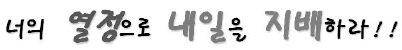 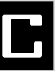 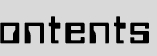 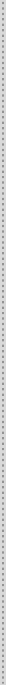 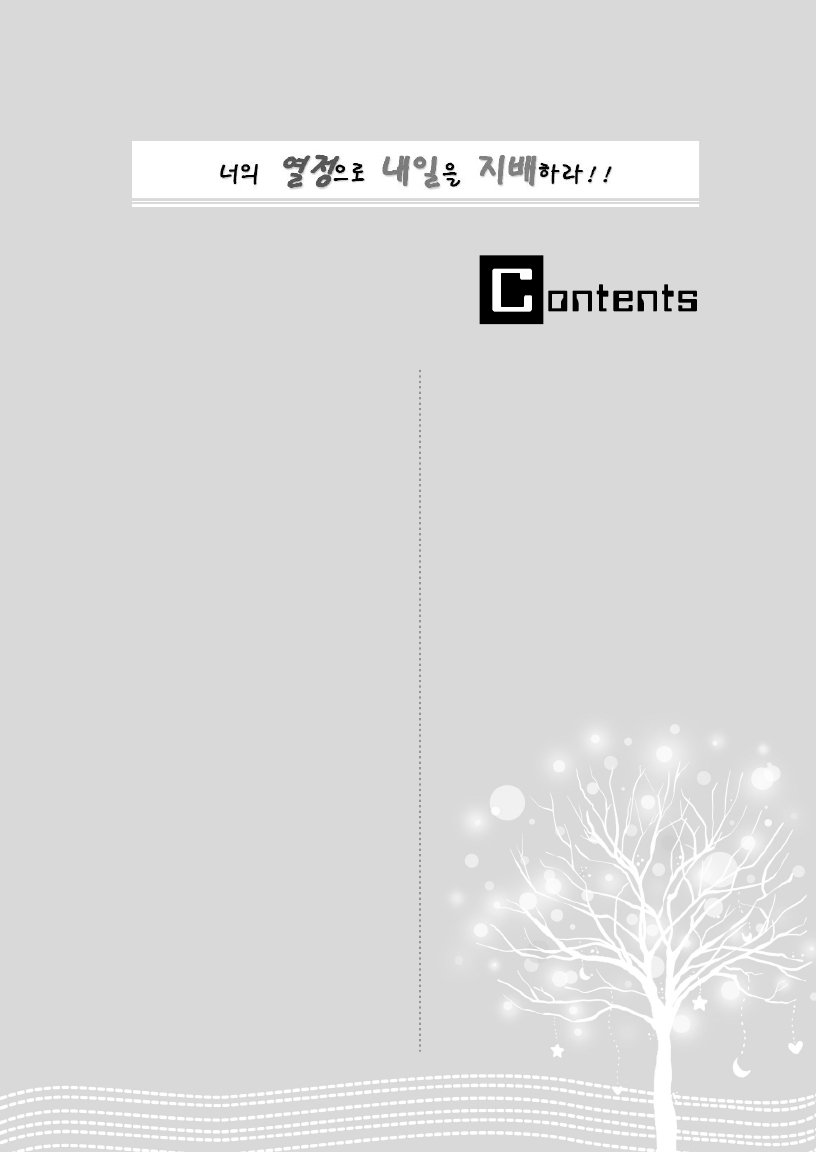 제011 장전형일정정시모집 안내YOUNGSAN UNIVERSITY구 분일정장소비고인터넷접수 2010.12.18(토) ~ 12.23(목) · 유웨이 (www.uway.com)원서접수방문접수2010.12.18(토) ~ 12.23(목) · 양산캠퍼스 입학처산학관 1층서류제출기간2010.12.30(목) 18:00까지 · 양산캠퍼스 입학처 (우편 또는 방문)서류제출 해당자가 기한내미제출시 불합격 처리됨에 유의제출제출처(우) 626-790 (양산캠퍼스) 경남 양산시 주남동 산 150번지 영산대학교 입학처㉰군 실기우수자전형 3개학과실기고사2011.01.21(금) 10:00· 부산캠퍼스 지정장소(1) 연기뮤지컬학과(2) 시각영상디자인학과(3) 실내환경디자인학과합격자발표2011.01.28(금) 18:00 예정 · 본교 홈페이지 (http://ipsi.ysu.ac.kr)개별통지 아니함등록금고지서 출력 2011.01.28(금) ~ 02.09(수) · 본교 홈페이지 (http://ipsi.ysu.ac.kr)등록금 납부기간 2011.02.07(월) ~ 02.09(수) · 국민은행 / 부산은행 / 본교 재무팀수험생 개별 출력추가합격자발표2011.02.09(수) ~ 02.21(월) · 개별 전화 통보함결원 발생시등록추가합격 통보시 안내· 국민은행 / 부산은행 / 본교 재무팀최종 등록마감 2011.02.22(화)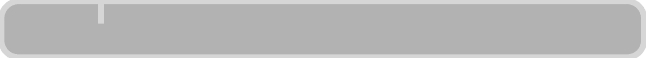 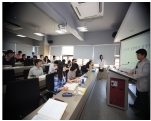 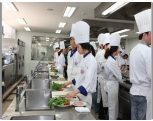 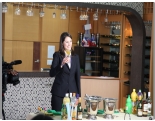 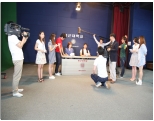 02모집단위 및 모집인원※ 아래 모집인원은 2010학년도 정시 모집인원이며, 2011학년도 정시 모집인원은 수시모집 등록(12월13일~12월15일) 이후에 확정되므로 입학원서 지원 전 우리대학교 입시홈페이지(http://ipsi.ysu.ac.kr)에 공지된 모집요강을 참조하여 주시기 바랍니다.캠퍼스 단과대학외국어대학호텔관광대학부산CT대학공과대학법과대학법경대학양산외국어대학체육대학학부대학보건의료대학합모집단위영어학과(부산)일어학과(부산)중국학과(부산)아시아비즈니스학과호텔경영학과외식경영학과항공여행학과컨벤션이벤트학과한국식품조리학과동양조리학과서양조리학과연기뮤지컬학과영화영상학과시각영상디자인학과실내환경디자인학과미용예술학과패션디자인학과게임 ․ 콘텐츠학과신문방송학과광고홍보학과컴퓨터공학과교통공학과사이버경찰학과건축학과법률학과경영학과해운항만경영학과국제무역학과부동산․ 금융학과행정학과경찰행정학과영어학과(양산)일어학과(양산)중국학과(양산)인도비즈니스학과태권도학과동양무예학과스포츠건강관리학과자유전공학부간호학과물리치료학과치위생학과의료경영학과계입학정원3030303060504035454545303030305030303030403535308040354040408030303030404035105501530401,700㉮군일반전형34533525232234422444552510544455333211167255159㉯군수능전형4564463624324442355654341165567755631111010272198일반전형578568563642555347687756138657785565222118265246㉰군실기우수자3238소계12161912131910177139912151679161518171610153419151417192013131510444272561812611※ 정원외 모집전형(농어촌, 전문동일계 등)은 수시모집 등록 이후 미충원 인원이 발생할 경우 모집함※ 자유전공학부는 2학년 진급시 (간호학과, 물리치료학과, 치위생학과를 제외하고) 자신이 원하는 학과를 100% 선택가능(인원제한 없음)※ 학과옆에표시는 현재 교직과정이 설치되어 있는 학과를 의미함2· 2011학년도 정시 신입생 모집요강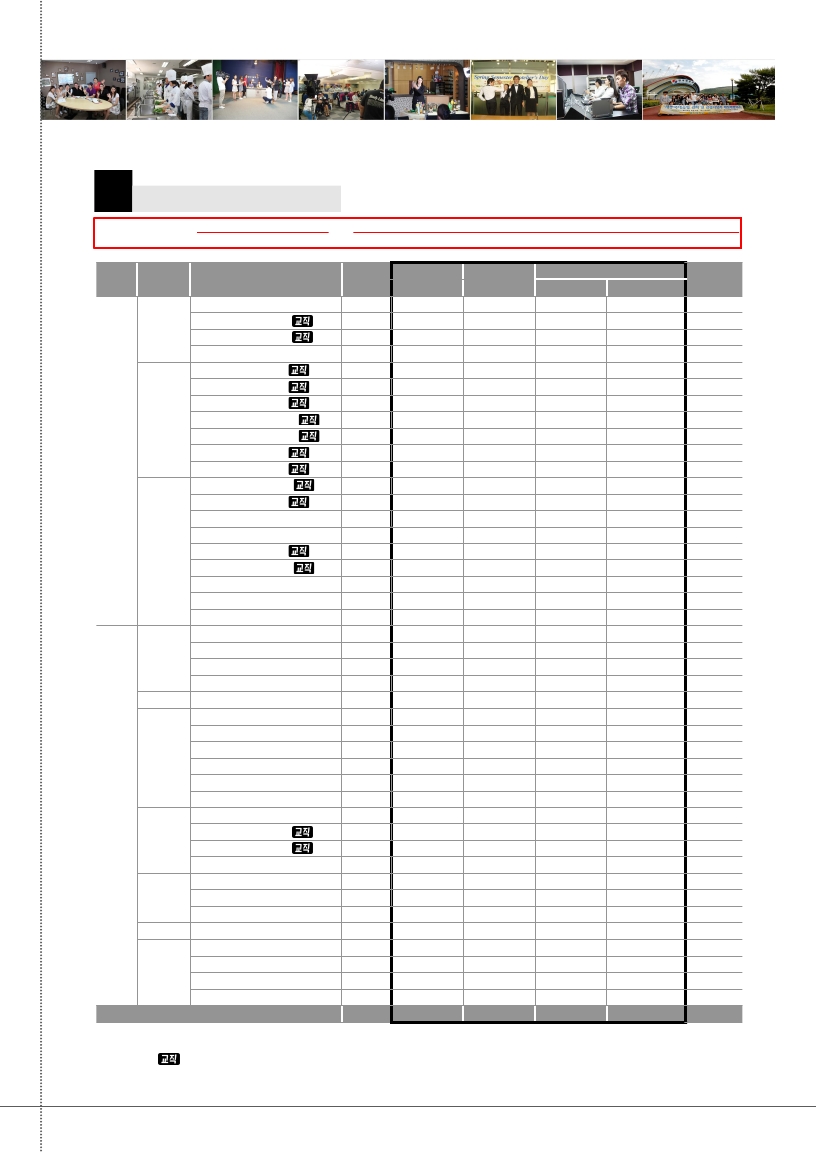 03전형유형별/전형요소별 반영비율전형유형모집단위사정방법학생부전형요소별 반영비율(%)수능        실기        면접합계비 고㉮군(일반전형)㉯군(수능전형)㉰군(일반전형)전모집단위전모집단위전모집단위연기뮤지컬학과일괄합산일괄합산일괄합산일괄합산40%(400점)-40%(400점)20%(200점)60%(600점)100%(1,000점)60%(600점)---80%(800점)----100%(1,000점)100%(1,000점)100%(1,000점)100%(1,000점)㉰군(실기우수자)시각영상디자인학과실내환경디자인학과일괄합산20%(200점)20%(200점)60%(600점)-100%(1,000점)배경 클립아트 이미지 삽입2011학년도 정시 신입생 모집요강 ·3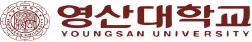 04전형안내가. (가)군 일반전형1) 지원자격가) 고등학교 졸업자 또는 2011년 2월 고교 졸업예정자나) 검정고시 합격자다) 기타 법령에 의하여 위와 동등 이상의 학력이 있다고 인정된 자2) 전형방법전형요소별 반영비율 (%)모집단위선발방법전형총점비고학생부수능실기면접합계전체학과일괄합산40%60%100%1,000점3) 선발방법가) 모집단위별 모집인원 범위 내에서 총 고득점자순으로 선발함나) 검정고시 출신자의 경우 검정고시 과목 중 국어, 영어, 수학, 사회, 과학과목의 취득점수 평균을 100% 반영하여 선발함4) 최저학력기준전형유형㉮군(일반전형)모집단위전체학과전형총점‘최저학력기준’없음비고5) 제출서류가) 학교생활기록부 온라인 제공 동의자 : ‘제출서류’없음나) 학교생활기록부 제출 대상자① 온라인제공에“비동의”및 “비대상교”② 2005년 졸업자를 포함한 그 이전 졸업자다) 검정고시 출신자 : 검정고시 성적증명서 사본 1부배경 클립아트 이미지 삽입4· 2011학년도 정시 신입생 모집요강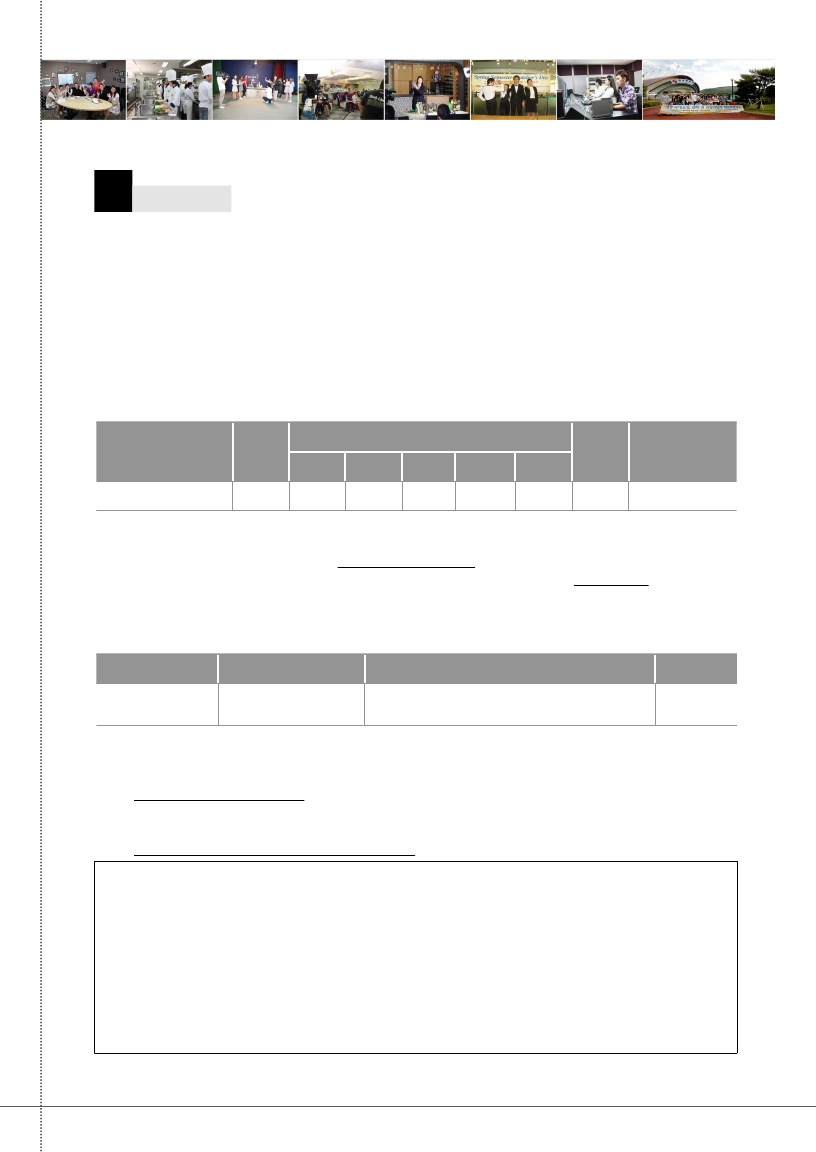 나. (나)군 수능전형1) 지원자격가) 고등학교 졸업자 또는 2011년 2월 고교 졸업예정자나) 검정고시 합격자다) 기타 법령에 의하여 위와 동등 이상의 학력이 있다고 인정된 자2) 전형방법전형요소별 반영비율 (%)모집단위선발방법전형총점비고학생부수능실기면접합계전체학과일괄합산100%100%1,000점3) 선발방법 : 모집단위별 모집인원 범위 내에서 총 고득점자순으로 선발함4) 최저학력기준전형유형㉯군(수능전형)모집단위전체학과전형총점‘최저학력기준’없음비고5) 제출서류가) 학교생활기록부 온라인 제공 동의자 : ‘제출서류’없음나) 학교생활기록부 제출 대상자① 온라인제공에“비동의”및 “비대상교”② 2005년 졸업자를 포함한 그 이전 졸업자다) 검정고시 출신자 : 검정고시 성적증명서 사본 1부배경 클립아트 이미지 삽입2011학년도 정시 신입생 모집요강 ·5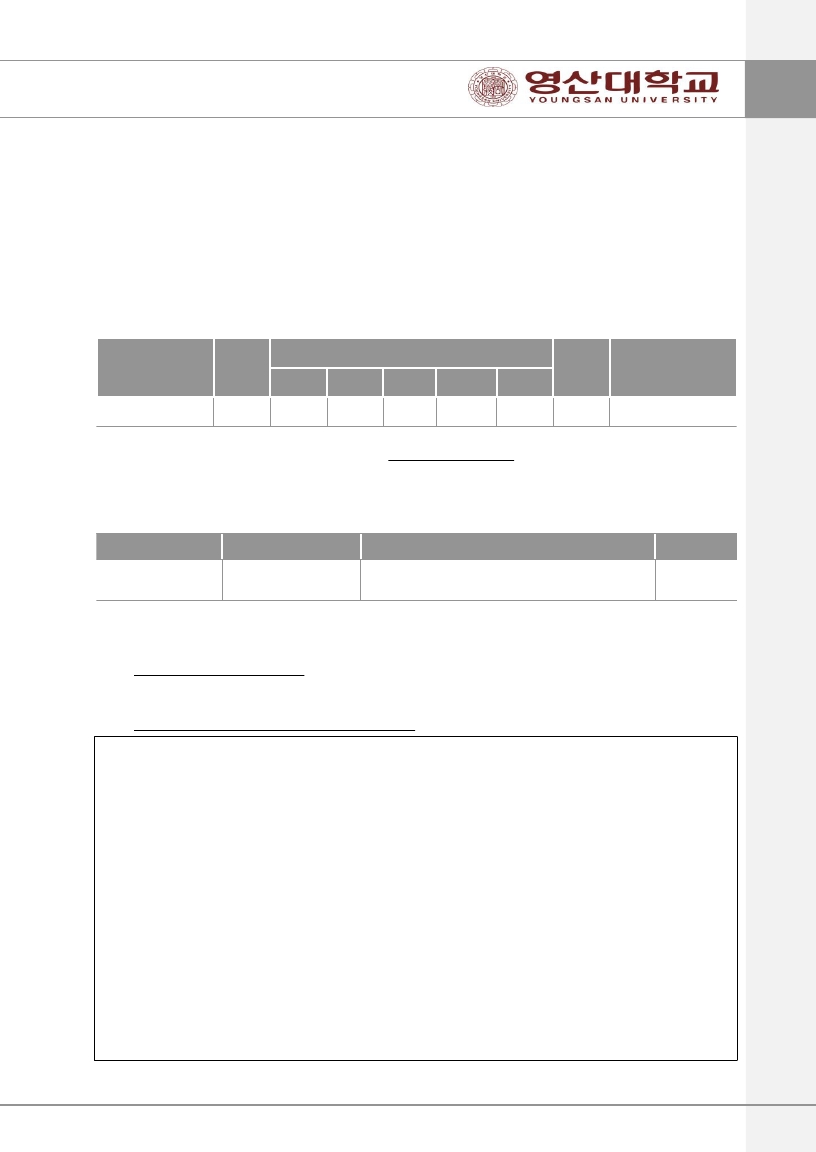 다. (다)군 일반전형1) 지원자격가) 고등학교 졸업자 또는 2011년 2월 고교 졸업예정자나) 검정고시 합격자다) 기타 법령에 의하여 위와 동등 이상의 학력이 있다고 인정된 자2) 전형방법전형요소별 반영비율 (%)모집단위선발방법전형총점비고학생부수능실기면접합계전체학과일괄합산40%60%100%1,000점3) 선발방법가) 모집단위별 모집인원 범위 내에서 총 고득점자순으로 선발함나) 검정고시 출신자의 경우 검정고시 과목 중 국어, 영어, 수학, 사회, 과학과목의 취득점수 평균을 100% 반영하여 선발함4) 최저학력기준전형유형㉰군(일반전형)모집단위전체학과전형총점‘최저학력기준’없음비고5) 제출서류가) 학교생활기록부 온라인 제공 동의자 : ‘제출서류’없음나) 학교생활기록부 제출 대상자① 온라인제공에“비동의”및 “비대상교”② 2005년 졸업자를 포함한 그 이전 졸업자다) 검정고시 출신자 : 검정고시 성적증명서 사본 1부배경 클립아트 이미지 삽입6· 2011학년도 정시 신입생 모집요강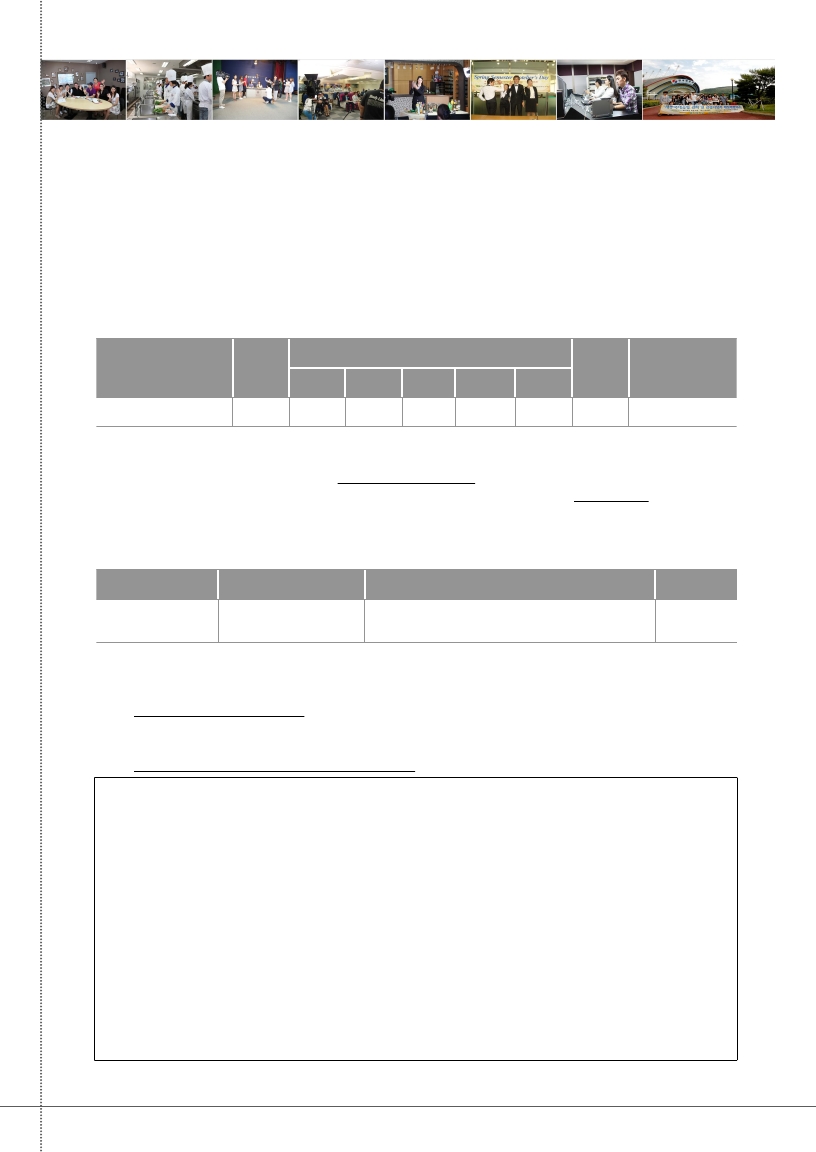 라. (다)군 실기우수자 전형1) 지원자격가) 고등학교 졸업자 또는 2011년 2월 고교 졸업예정자로서 연기 또는 디자인 부문에 열의 및 재능을 가진 자나) 검정고시 합격자로서 연기 또는 디자인부문에 열의 및 재능을 가진 자2) 전형방법전형요소별 반영비율 (%)모집단위선발방법전형총점비고학생부수능실기면접합계연기뮤지컬학과일괄합산20%80%100%1,000점시각영상디자인학과실내환경디자인학과일괄합산20%20%60%100%1,000점3) 선발방법가) 모집단위별 모집인원 범위 내에서 총 고득점자순으로 선발함나) 검정고시 출신자의 경우 검정고시 과목 중 국어, 영어, 수학, 사회, 과학과목의 취득점수 평균을 100% 반영하여 선발함4) 최저학력기준전형유형㉰군(실기우수자)모집단위연기뮤지컬학과시각영상디자인학과실내환경디자인학과전형총점‘최저학력기준’없음비고5) 제출서류가) 학교생활기록부 온라인 제공 동의자 : ‘제출서류’없음나) 학교생활기록부 제출 대상자① 온라인제공에“비동의”및 “비대상교”② 2005년 졸업자를 포함한 그 이전 졸업자다) 검정고시 출신자 : 검정고시 성적증명서 사본 1부배경 클립아트 이미지 삽입2011학년도 정시 신입생 모집요강 ·7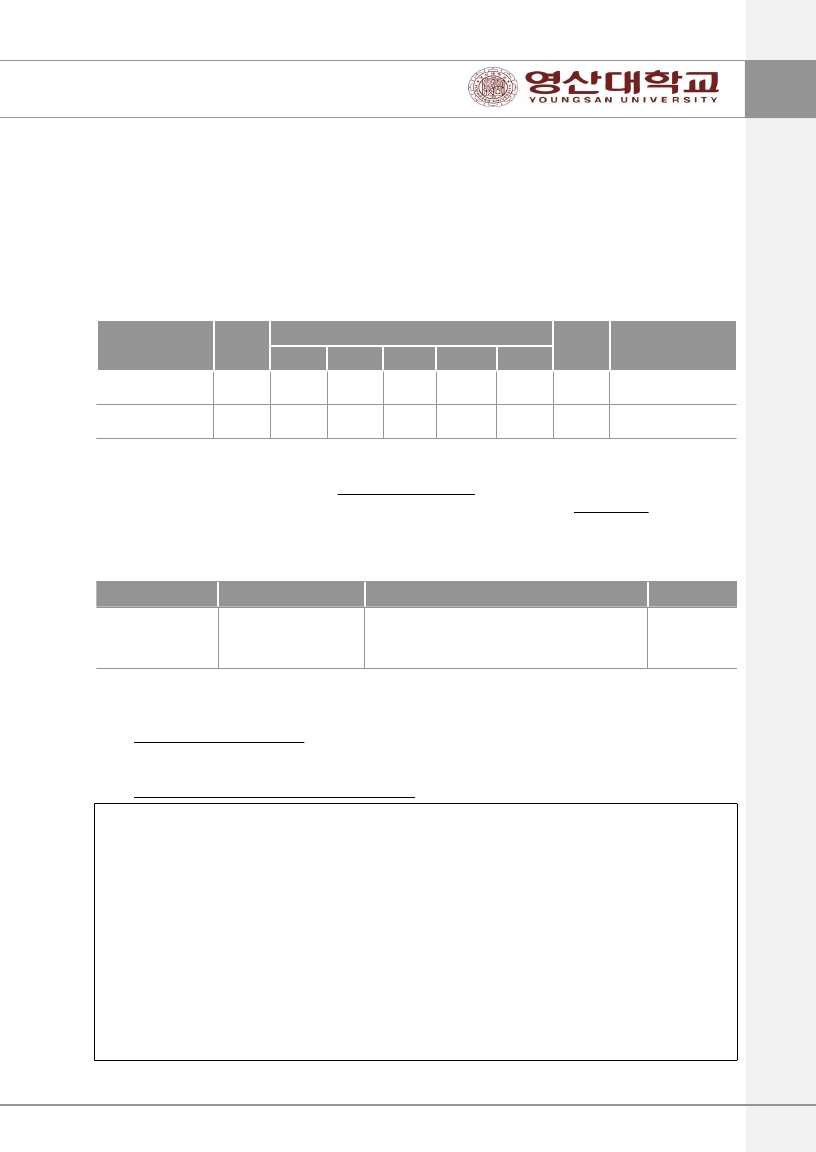 05대학수학능력시험 반영방법1) 반영영역구 분내용비 고반영영역2) 반영방법표준점수전형유형㉮군(일반전형)㉯군(수능전형)㉰군(일반전형)모집단위전 모집단위전 모집단위전 모집단위산 출 방 법언어,수리(가,나),외국어(영어),탐구(사탐/과탐/직탐) 4개영역 중 상위 3개영역표준점수 합계언어,수리(가,나),외국어(영어),탐구(사탐/과탐/직탐) 4개영역 중 상위 3개영역표준점수 합계 X 5 ÷ 3언어,수리(가,나),외국어(영어),탐구(사탐/과탐/직탐) 4개영역 중 상위 3개영역표준점수 합계비 고㉰군  시각영상디자인학과 언어,수리(가,나),외국어(영어),탐구(사탐/과탐/직탐) 4개영역 중 상위 3개영역(실기우수자) 실내환경디자인학과 표준점수 합계 ÷ 33) 탐구영역 (사회/과학/직업탐구) 반영방법모집단위전 모집단위반영방법반영 영역의 상위 2과목 반영반영점수2과목 표준점수 합산비 고4) 수능성적 산출예시수험번호1234567성 명김 영산주민등록번호911111-1234567출신고교(반 또는 졸업년도)고 (2011)구분언어수리(가형)미분과적분외국어(영어)화학과학탐구생물  지구과학물리제2외국어/한문영역한문표준점수13612014065787076-(예시) 4개영역중 성적이 우수한 3개영역의 표준점수를 반영하므로 (탐구영역은 2과목 반영)언어 136점, 외국어(영어) 140점, 과학탐구 154점 (생물 78점 + 물리 76점)전형유형㉮군(일반전형)㉯군(수능전형)㉰군(일반전형)모집단위전 모집단위전 모집단위전 모집단위산 출 방 법· 수능비율이 60%(600점) 이므로, 상위 3개영역의 표준점수 합계{136(언어) + 140(외국어(영어)) + 154(탐구합산점수)} = 430.00· 수능비율이 100%(1000점) 이므로, 상위 3개영역의 표준점수 합계 X 5 ÷ 3{136(언어) + 140(외국어(영어)) + 154(탐구합산점수)} X 5 ÷ 3 = 716.67· 수능비율이 60%(600점) 이므로, 상위 3개영역의 표준점수 합계{136(언어) + 140(외국어(영어)) + 154(탐구합산점수)} = 430.00비 고㉰군  시각영상디자인학과 · 수능비율이 20%(200점) 이므로, 상위 3개영역의 표준점수 합계 ÷ 3(실기우수자) 실내환경디자인학과  {136(언어) + 140(외국어(영어)) + 154(탐구합산점수)} ÷ 3 = 143.33※ 소수점 아래 셋째자리에서 반올림하여 둘째자리까지 표기함8 ·2011학년도 정시 신입생 모집요강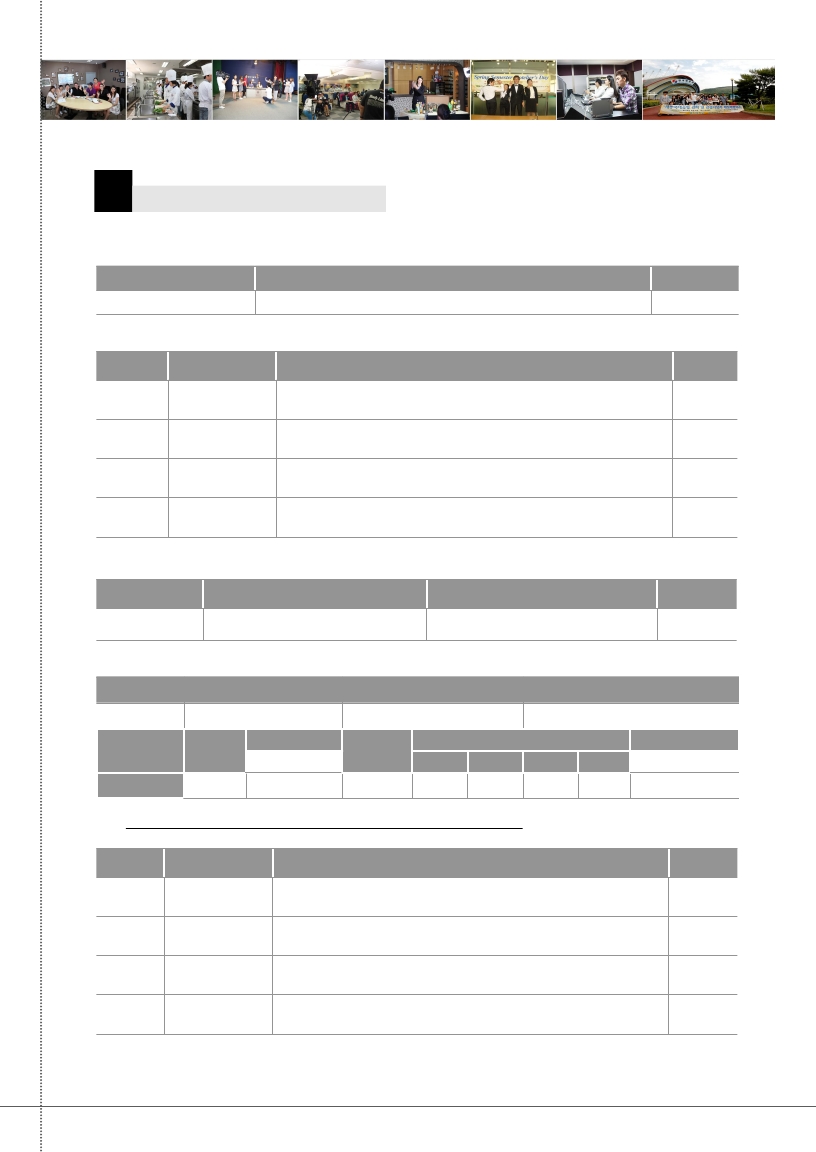 06학교생활기록부 반영방법1) 학생부 제출 안내구 분내 용비 고· 2011년 졸업예정자· 2010년~2006년 졸업자· 2005년 이전 졸업자2) 학생부 반영항목학생부 온라인 제공 동의자학생부 온라인 제공 비동의자학생부 미제출학생부 제출 (선택과목 형광펜 표시)학생부 제출구 분반영 비율반영항목교과성적 100%반영요소석차등급 및 이수단위비 고비교과 미반영3) 학생부 반영과목수 및 반영비율구분졸업(예정)자일반계 직업과정 위탁생공업계 2+1체제 이수자1학년3과목(20%)3과목(40%)3과목(40%)2학년3과목(40%)3과목(60%)3과목(60%)3학년1학기3과목(40%)--계9과목(100%)6과목(100%)6과목(100%)4) 학과별 반영과목대상학과1학년(국민공통과정)2학년(선택중심과정)3학년1학기(선택중심과정)전체학과(아래학과 제외)연기뮤지컬/영화영상시각영상디자인/실내환경디자인/패션디자인/미용예술학과태권도학과동양무예학과스포츠건강관리학과국어,영어,수학,사회(국사포함),과학,교과목 중 3과목국어,영어,수학,사회(국사포함),과학,미술 교과목 중 3과목국어,영어,수학,사회(국사포함),과학,체육 교과목 중 3과목국어,영어,수학,사회(국사포함),과학 국어,영어,수학,사회(국사포함)과학교교과목 중 3과목               과목 중 3과목국어,영어,수학,사회(국사포함)과학, 국어,영어,수학,사회(국사포함)과학,미술 교과목 중 3과목           미술 교과목 중 3과목국어,영어,수학,사회(국사포함)과학, 국어,영어,수학,사회(국사포함)과학,체육 교과목 중 3과목           체육 교과목 중 3과목※ 동일 교과목은 성적이 가장 좋은 1개 이수과목만 반영됨. 예를 들어, <국어>교과목에 포함되는 교과목 중 성적이 가장 좋은 교과목 1개과목만반영이 되며, <국어I>,<국어II> 등으로 2개 이상 반영이 되지 않음. 또한 1 학기 2학기중 가장 좋은 1개 과목이 반영됨5) 반영교과목교과영역과목명국어교과영어교과수학교과사회교과(국사포함)과학교과미술교과체육교과국어, 국어I, 국어II, 문법, 작문, 문학, 문학II, 독서, 화법, 고전, 문학개론, 국어생활, 생활국어, 한국현대문학, 고전강해, 고전쓰기,문예창작, 문학여행, 글쓰기, 언어논술, 언어탐구영어, 공통영어, 영어I, 영어II, 영어독해, 영어회화, 실무영어, 영어작문, 생활영어, 영어독해I, 영어독해II, 영어회화I, 영어회화II, 영어작문I, 영어작문II, 영어문법I, 영어문법II, 영미문화I, 영미문화II, 영어청해, 고급실무영어, 영미문학, 영어문법, 영어문화, 영어강독, 영어듣기연습, 영어듣기, 영어권문화, 고급영어회화, 영어10-A, 영어10-B, 영문독해, 영어문학, 영어청력, 공업영어, 관광영어, 무역영어, 상업영어, 해사영어, 환경영어, 고등영어, 인터넷영어, 원어민영어회화, Advanced English공통수학, 수학, 수학I, 수학I-A, 수학I-B, 수학II-A, 수학II-B, 수학II, 수학Ⅲ, 해석, 기하, 확률과 통계, 미분과 적분, 수학10-가, 수학10-나, 실용수학, 일반수학, 고급수학, 수학과 사고, 이산수학, 생활수학, 실업수학, 실업수학I, 수학1-가, 수학1-나, 수학2-가, 수학2-나, 미적분, 수리탐구국사, 한국근대사, 세계사, 일반사회, 사회, 사회II, 사회문화, 공통사회, 정치, 정치경제, 국제경제, 국제정치, 국제정치경제, 경제,경영대요, 농업경영, 상업경제, 법과사회, 지리, 지리I, 지리II, 한국지리, 국토지리, 세계지리, 인문지리, 관광지리, 경제지리, 지역사회의 이해, 지역과 사회, 통합사회I, 지역과 역사, 인간사회와 환경, 한국의 전통문화, 인류의 미래사회, 종교와 사회, 국제경영, 국제관계, 국제문제, 국제법, 국제외교, 기업경영, 비교문화, 지역이해, 한국의 현대사회, 정보와 사회, 사회-국사, 한국근현대사, 사회문화, 사회탐구, 생활경제공통과학, 과학, 과학I, 과학II, 과학Ⅲ, 과학Ⅳ, 과학사, 과학철학, 생활과 과학, 생활과학, 식품과학, 환경과학, 현대과학과 기술, 정보과학, 생태환경, 자연친화, 생태각론I, 생태각론II, 전자과학, 컴퓨터과학, 컴퓨터과학I, 컴퓨터과학II, 물리, 물리I, 물리II, 고급물리,현대물리, 물리실험, 화학, 화학I, 화학II, 고급화학, 화학공학, 화학공학I, 화학공학II, 화학실험, 공업화학, 제조화학, 무기공업화학,유기공업화학, 유기화학, 환경화학, 생물, 생물I, 생물II, 고급생물, 생물공학, 생물공학실험, 생물실험, 생물학의 시대, 식품미생물,지학I, 지학II, 지구과학, 지구과학I, 지구과학II, 지구과학실험, 고급지구과학, 지구의 역사, 생물공학기초, 생물공학실습, 전산일반,정보사회와 컴퓨터, 정보와 컴퓨터, 컴퓨터, 컴퓨터일반, 해양과학, 생태와 환경, 생태입문, 역학, 전산, 정보ㆍ컴퓨터, 생태학습미술, 미술I, 미술Ⅱ, 미술과생활, 미술실기I, 미술실기Ⅱ체육과건강, 체육실기, 체육실기I, 체육실기Ⅱ, 체육, 체육I, 체육Ⅱ※ 반영교과목 분류에 나와있지 않은 과목의 반영은 해당 고등학교에서 분류한 교과분류를 참고하며, 교과분류가 불분명할 경우 교육인적자원부의 교과분류체계를 준용하여 반영함2011학년도 정시 신입생 모집요강 ·9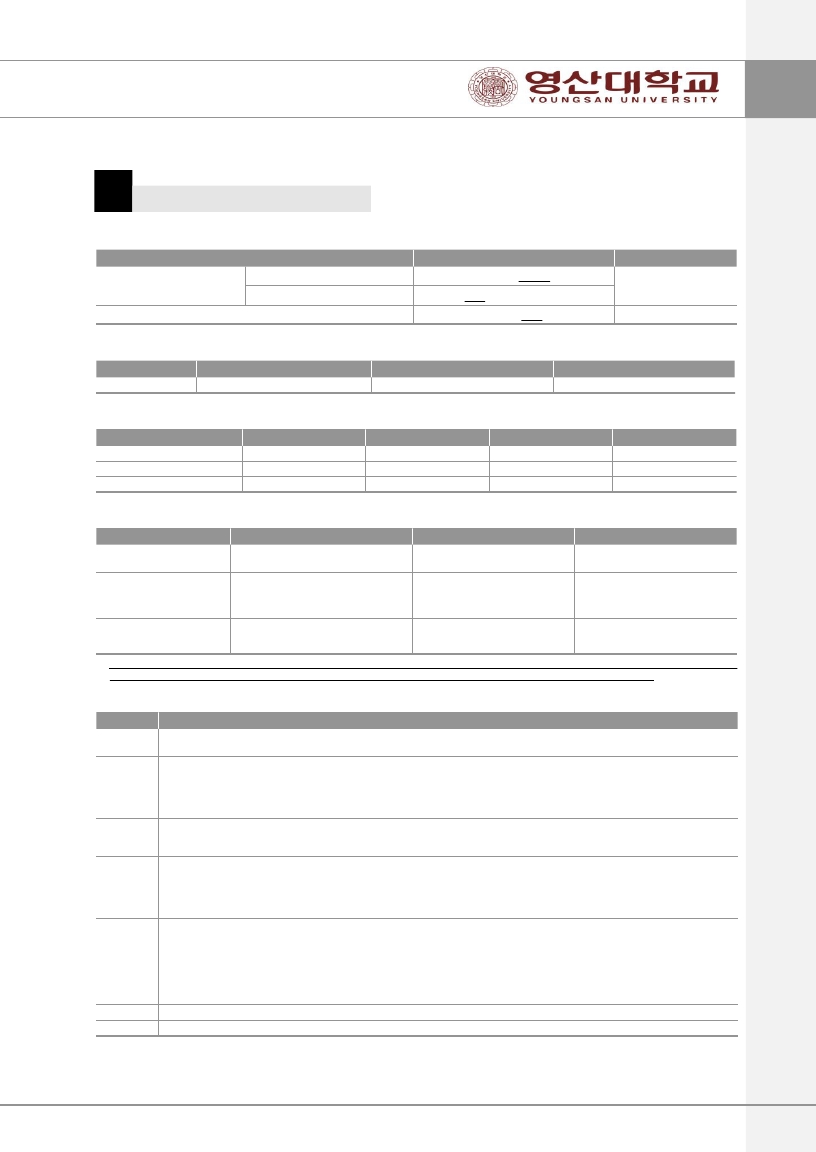 07교과성적 산출방법1) 과목별 등급 또는 석차등급이 제공되는 경우가) 학년별 가중평균등급을 교과성적등급으로 계산한 후 점수로 환산 처리함나) 과목별 등급이 주어진 경우 “교과성적등급별점수표”를 적용함다) 과목별 석차등급이 제공되는 경우 석차백분비를 산출하여 석차백분비에 해당하는 등급을 부여함라) 학년별 가중평균등급 : ∑ (과목별 등급 * 이수단위) / 이수단위계마) 교과성적등급 : (1학년 가중평균등급 × 20%) + (2학년 가중평균등급 × 40%) + (3학년 가중평균등급 × 40%)바) 교과성적등급을 이용한 점수 산출시 소수점 이하 처리는 소수점 첫째자리에서 반올림한 정수로 산출함사) 소수점이하 등급의 점수 산출 : 교과성적등급을 점수로 환산시 소수점이하 등급은 하위 등급간 점수차를 곱하여상위등급 점에서 감하여 산출함(예) 교과성적등급이 4.72 등급일때 : 4등급점수 (940) - {(4.72-4) × 4~5등급간 점수차(940-920)} = 9262) 일부 학년의 성적이 학년(계열)석차로 주어진 경우 (1998년 2월 이전 졸업자)가) 과목석차 또는 학년(계열)석차로 주어진 학년의 경우 석차백분비를 산출하여 등급 부여하여 산출함나) 1998년 2월 졸업자의 경우 : 1학년(학년(계열)석차), 2~3학년(과목석차)․ 1학년은 석차백분비에 해당하는 등급 부여하여, 가중평균등급을 산출함․ 2학년 및 3학년은 과목별 석차백분비를 산출 등급화하여 등급 및 이수단위 반영하여 2학년 및 3학년 가중평균등급을 산출함다) 1997년 2월 졸업자의 경우 : 1~2학년(학년(계열)석차) 및 3학년(과목석차)․ 1학년 및 2학년 석차백분비에 해당하는 등급 부여하여, 가중평균등급을 산출함․ 3학년은 과목별 석차백분비를 산출 등급화하여 등급 및 이수단위 반영하여 3학년 가중평균등급을 산출함라) 1996년 2월 이전 졸업자의 경우 : 1~3학년(학년(계열)석차)․ 석차백분비에 해당하는 등급 부여하여, 가중평균등급을 산출함3) 검정고시출신자의 경우 : 검정고시 과목 중 국어, 영어, 수학, 사회, 과학과목의 취득점수 평균을 등급화하여 점수로 환산4) 위에 해당되지 않는 사항은 ‘대학입학전형관리위원회’ 결정에 따라 처리함5) 교과성적 등급별 점수표석차등급 석차백분율(%)급간백분율차이학생부 100%(1,000점)학생부 50%(500점)학생부 40%(400점)학생부 30%(300점)학생부 20%(200점)1234567890.00~ 4.004.01~11.0011.01~23.0023.01~40.0040.01~60.0060.01~77.0077.01~89.0089.01~96.0096.01~1004.07.012.017.020.017.012.07.04.0100098096094092090088086084050049048047046045044043042040039238437636836035234433630029428828227627026425825220019619218818418017617216810· 2011학년도 정시 신입생 모집요강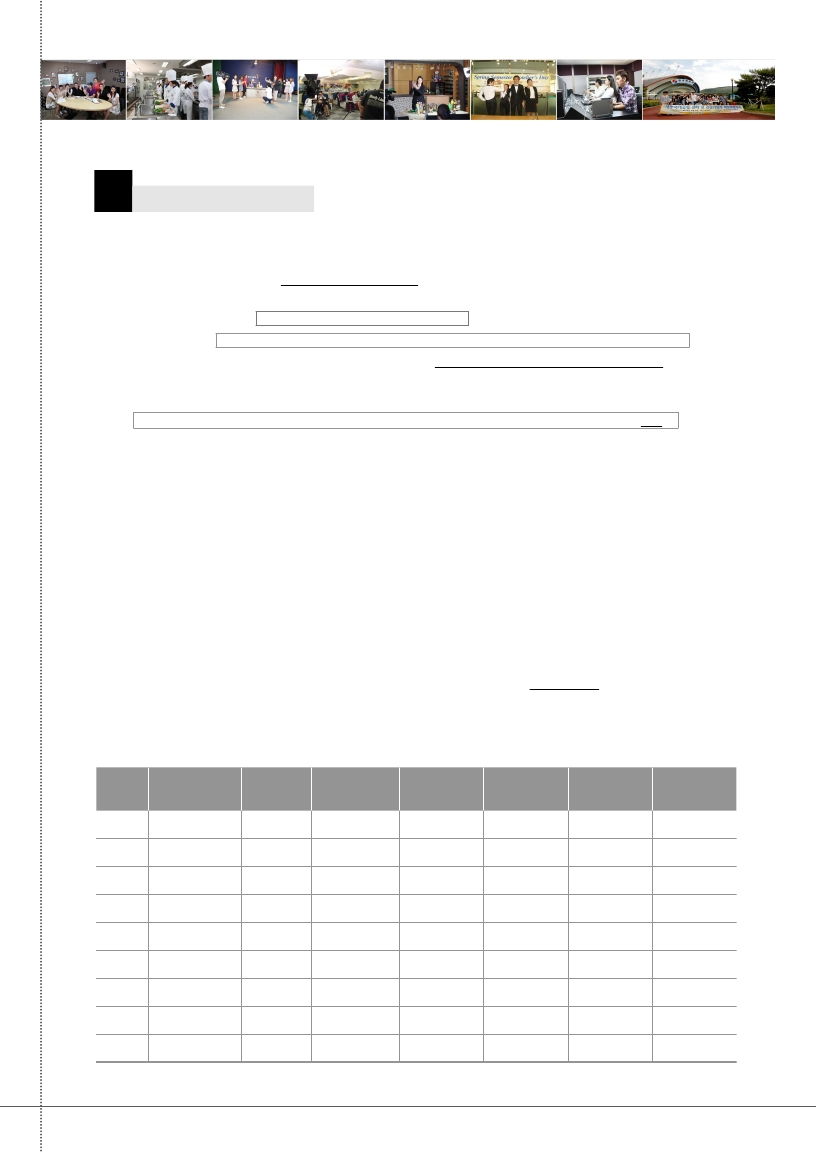 6) 검정고시 취득점수평균 등급표취득점수평균95.01~10090.01~95.0085.01~90.0080.01~85.0075.01~80.0070.01~75.0065.01~70.0060.01~65.0060.00 이하등 급123456789등급의 점수폭555555555비 고배경 클립아트 이미지 삽입2011학년도 정시 신입생 모집요강 ·1108실기고사1) 개요 및 대상학과구분㉰군일시 및 장소2011.01.21(금) 10:00대상학과연기뮤지컬학과유형및과제가. 자유연기나. 특기유의사항· 실기고사 당일 고사실시해당장소에 30분전까지 도착(실기우수자)전형부산캠퍼스(※예정사항)시각영상디자인학과실내환경디자인학과가.나.다.라.석고소묘발상과표현사고의전환정물수채화· 준비물, 시험시간, 실기장소 등확정된 사항은 추후 홈페이지공고사항 참조 (http://ipsi.ysu.ac.kr)2) 연기뮤지컬학과 (㉰군 실기우수자 전형)학과배점실기과목실기내용준비물비고수험생은 번역극 및 창작극 중 본인이 사전에 준비한 한연기뮤지컬학과800점자유연기특 기연기부분을 실기고사 때에 3분 이내로 연기로 표현하는 개인준비것수험생 본인이 준비한 본인의 특기 하나를 3분이내로개인준비표현하는 것원서접수시선택 13) 시각영상디자인학과, 실내환경디자인학과 (㉰군 실기우수자 전형)학과배점실기과목실기내용준비물시간비고석고소묘· 아그리파, 줄리앙, 비너스 중 1가지 제시(입시당일 / 규격 : 켄트지 3절)4B연필,지우개,압침4시간시각영상디자인학과실내환경디자인학과600점발상과표현사고의전환· 미리 다수의 주제를 준비(입시당일 / 규격 : 켄트지 4절)· 사진자료와 추상문제 제시(입시당일 / 규격 : 켄트지 2절)연필,수채화물감,파스텔,포스터칼라, 색연필 등표현에필요한도구표현되는 도구 일체(수채화물감,포스터물감,콘테,색연필,마카,연필,파스텔)4시간5시간원서접수시선택 1· 제시된 정물을 수채화 물감, 붓, 팔레트,수채화물감, 붓, 팔레트,정물수채화물통, 연필, 지우개 등의 도구를 사용하여 물통, 연필, 지우개 등4시간대상물을 그림으로 표현(규격:켄트지 3절) 수채화에 필요한 도구4) 실기고사 결시자에 대한 처리 : 최저점 부여5) 실기고사 유의사항가) 수험생 복장은 간편한 복장으로 응시하면 됨나) 반드시 신분증 및 실기도구를 지참하여, 해당장소(부산캠퍼스) 실기대기실에 09:30까지 집합하여야 함(수험표 당일배부)다) 예비소집은 실시하지 않으므로 실기고사 당일 수험생은 사전에 학교위치, 교통편 등을 확인하여 지각하는 일이 없도록유의하여야 함라) 수험자의 신분을 암시할 수 있는 어떠한 표시도 하여서는 아니되며, 실기고사실에는 각종 통신기기를 휴대할 수 없음12· 2011학년도 정시 신입생 모집요강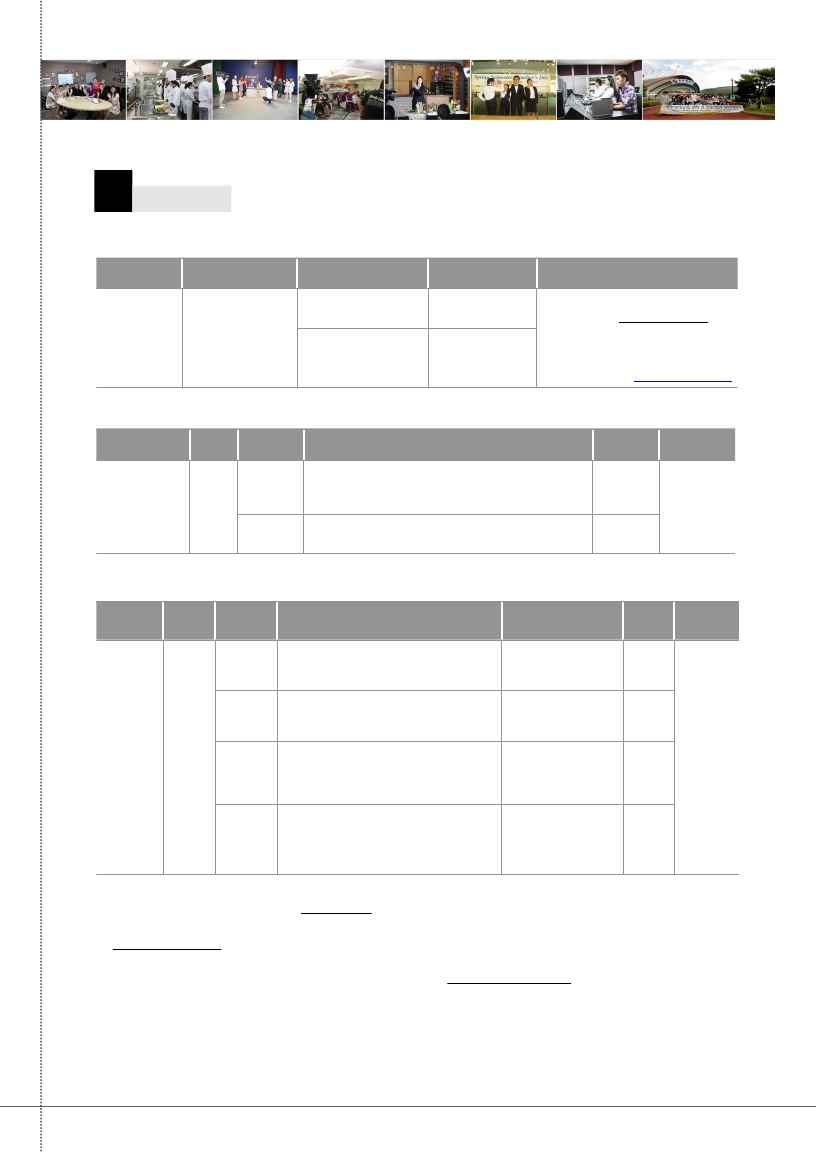 09공통사항 안내1) 학생부 및 수능 온라인제공 관련 안내▶ 2011학년도 지원자의 학교생활기록부는 2006년 2월 졸업자 ~ 2011년 2월 졸업예정자에 한하여 온라인 제공됨▶ 위의 학교생활기록부 온라인제공대상자는 입학원서의 온라인제공 동의여부를 반드시 기재하여야 함(‘동의’를 기재한 자는 학교생활기록부를 제출할 필요가 없음)▶ 학교생활기록부 제출자는 아래와 같음① 온라인제공에‘비동의’및‘비대상교’② 2005년 졸업자를 포함한 그 이전 졸업자▶ 본 대학교에 원서를 제출하는 것으로 대학수학능력시험 성적자료 온라인 제공에 동의하는 것으로 인정됨2) 복수지원 및 이중등록 금지 (고등교육법 시행령 제42조)▶ 수시모집에 합격(등록 전에 발표된 추가합격자 포함)하면 등록여부와 관계없이 <정시, 추가>모집에 지원 금지▶ 정시모집에 있어서 모집기간 군이 같은 대학간 또는 동일 대학내 모집기간 군이 같은 모집단위(일반전형과 특별전형간포함)간복수지원 금지▶ 정시모집에 합격하고 등록 (최초 및 미등록 충원과정 포함)한 자는 <추가모집>에 지원금지다만, 정시모집에 등록한 후 추가모집 기간 전에 등록을 포기(등록금 환불)한 자는 지원이 가능함▶ 위의 복수지원 및 이중등록 금지사항을 위반시에는‘합격 및 입학’을 취소하며 납부한 등록금은 반환하지 않는다.3) 최저학력기준모집전형㉮군(일반전형)㉯군(수능전형)㉰군(일반전형)㉰군(실기우수자)4) 전형료모집단위전체학과대학수학능력시험 최저학력기준‘최저학력기준’없음접수구분모집전형모집단위전형료인터넷접수이용수수료비고㉮군(일반전형)인터넷접수㉯군(수능전형)㉰군(일반전형)전 모집단위35,000원본교 부담㉰군(실기우수자)배경 클립아트 이미지 삽입2011학년도 정시 신입생 모집요강 ·1310합격자 발표 및 등록금 납부1) 합격자 발표발표장소본교 입시 홈페이지(http://ipsi.ysu.ac.kr)발표일시2011.01.28(금) 18:00 예정대상학과전체학과비 고2) 합격자 안내가) 합격자 발표는 개별 통보하지 않으며, 합격여부 확인은 합격자 발표 당일 본교 인터넷 홈페이지를 통해서 확인바랍니다.나) 등록금고지서는 합격자 발표일 이후, 본교 홈페이지에서 출력하여 납부하여 주시기 바랍니다.(고지서 개별발송 하지 않음)※ 등록금 납부기간에 납부하지 않은 경우에는, 등록의사가 없는 것으로 간주되며, 미등록에 대한 책임은 수험생 본인에게있으므로, 본교에 책임을 물을 수 없습니다.3) 등록금 납부납부기간2011.02.07(월)~02.09(수)납부장소국민은행 / 부산은행 /본교 재무팀대상자① 정시모집 합격자② 수시모집 예치금 납부자비고4) 등록포기 및 등록금 환불 안내환불기간2011.02.10(목) ~ 02.18(금)(10:00 ~ 17:00)환불장소본교 양산캠퍼스입학처(055-380-9111)구비서류①가족관계증명서 1부②입학포기원 (본교 소정양식)③본인신분증 사본 1부④부모님 신분증 사본 1부유의사항①등록금 환불기간 내“입학포기원 및 등록(예치)금 환불 신청서”를 제출한 자에한하여 환불을 허용함②환불기간 이후의 등록금 환불은“학교수업료및입학금에관한규칙”에 따름※ 환불기간 및 구비서류 등은 변경될 수 있으며, 변경된 사항은 본교 입시 홈페이지의 공지되는 사항을 필히 참조배경 클립아트 이미지 삽입14· 2011학년도 정시 신입생 모집요강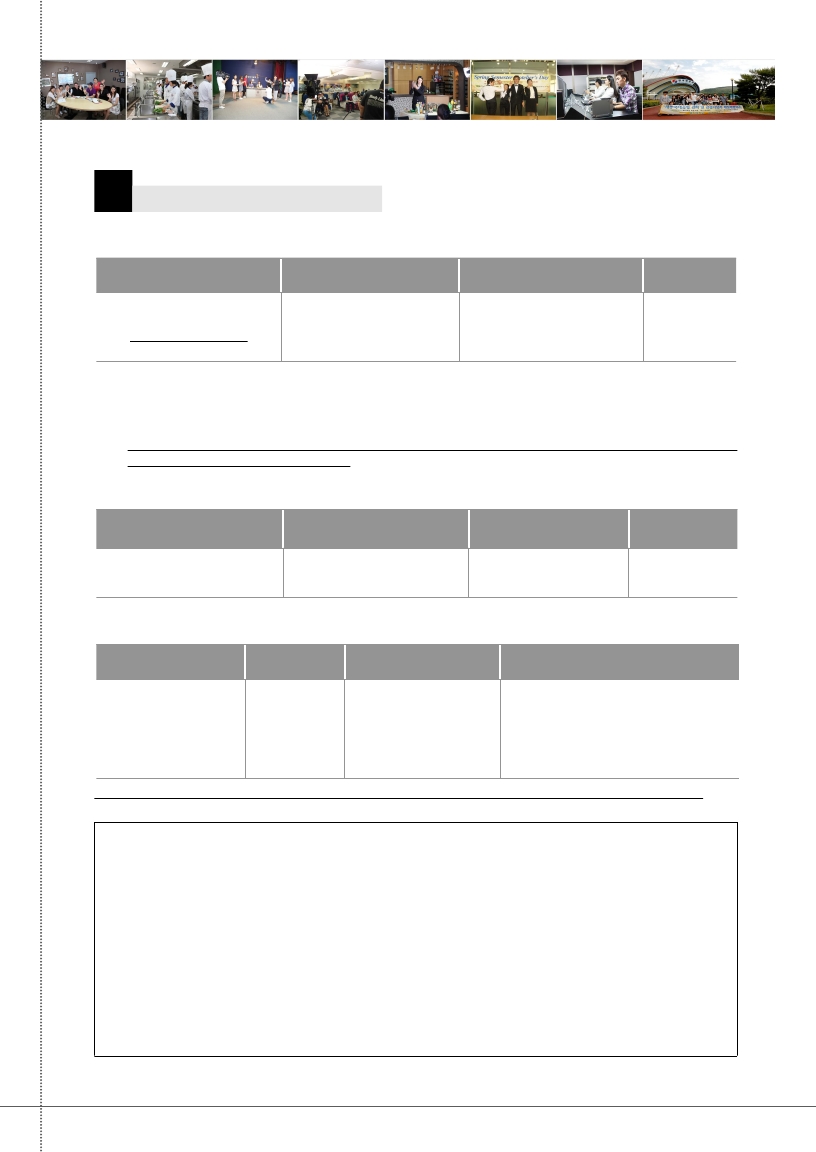 11원서접수 방법 및 추가서류 제출1) 인터넷접수가) 원서접수기간 : 2010.12.18(토) ~ 12.23(목)나) 접수대상 : 전 모집단위다) 접수방법원서접수사이트(www.uway.com)▶회원가입▶원서작성▶원서접수확인(수험표/원서확인)▶추가서류제출(해당자만)<유의사항>1. 접수전에 지원사항 및 지원학부를 신중히 결정하도록 함(※ 접수가 이루어진 후에는 정정이나 삭제, 접수의 취소가 불가능)2. 접수시 화면의 공지사항 및 유의사항을 반드시 확인하도록 함3. 원서접수 지시에 따라 원서를 접수하도록 함(※ 접수확인 문의처 : (TEL) 02-2102-5537(유웨이))4. 출력한 수험표에 수험번호가 기재되어 있는지 지원사항과 일치여부 확인하도록 함(※ 수험표 분실시에는 언제든지 로그인하여 수험표를 새로 출력이 가능함)5. 각 전형별 제출하여야 할 서류를 등기우편이나 직접 방문하여 제출하도록 함(※ 본교 홈페이지를 통해 접수여부 확인 및 미제출시 자격미달 또는 추가서류 미제출로 불합격 처리됨에 유의)6. 접수 후 전형료는 반환이 불가하나, 천재지변, 질병, 기타 사고 등 수험생의 귀책이 아닌 사유로전형에 응시할 수 없는 경우 증빙서류를 제출하면 심의를 거친 후 해당 전형료의 일부 또는 전액 환불이 가능함2) 방문접수가) 원서접수기간 : 2010.12.18(토) ~ 12.23(목)나) 접수대상 : 전 모집단위다) 접수방법입학처방문(양산캠퍼스)▶원서수령▶원서작성▶원서접수확인▶추가서류제출(해당자만)<유의사항>1.2.3.4.본 대학 방문접수시는 양산캠퍼스 입학처에서만 방문 접수가 가능함원서작성시는 본인의 지원사항 및 학과를 정확하게 기입하도록 함원서접수 후에 수험표는 재발급이 되지 않기 때문에 개인적으로 잘 보관하도록 함지원 전형에 따라 제출해야할 서류는 방문시 입학원서와 함께 제출하도록 함(※ 본교 홈페이지를 통해 접수여부 확인 및 미제출시 자격미달 또는 추가서류 미제출로 불합격 처리됨에 유의)3) 추가서류 제출가) 제출서류 : 모집요강의‘각 전형별 지원자격 및 제출서류’ 참고나) 제출방법 : 인터넷에서“추가서류 제출봉투”출력 ▶ 제출서류를 봉투에 넣음 ▶ 등기우편 또는 방문제출 ▶ 접수유무 확인다) 제출기간 : 2010.12.30(목) 18:00 도착분까지 인정 (미도착시에는 불합격 처리됨에 유의)라) 제 출 처 : (626-790) 경남 양산시 주남동 산150번지 영산대학교 양산캠퍼스 입학처4) 전형료접수구분인터넷 접수모집단위전 모집단위모집전형전 모집전형전형료35,000원인터넷 접수 수수료본교 부담비고인터넷 수수료본교 부담2011학년도 정시 신입생 모집요강 ·15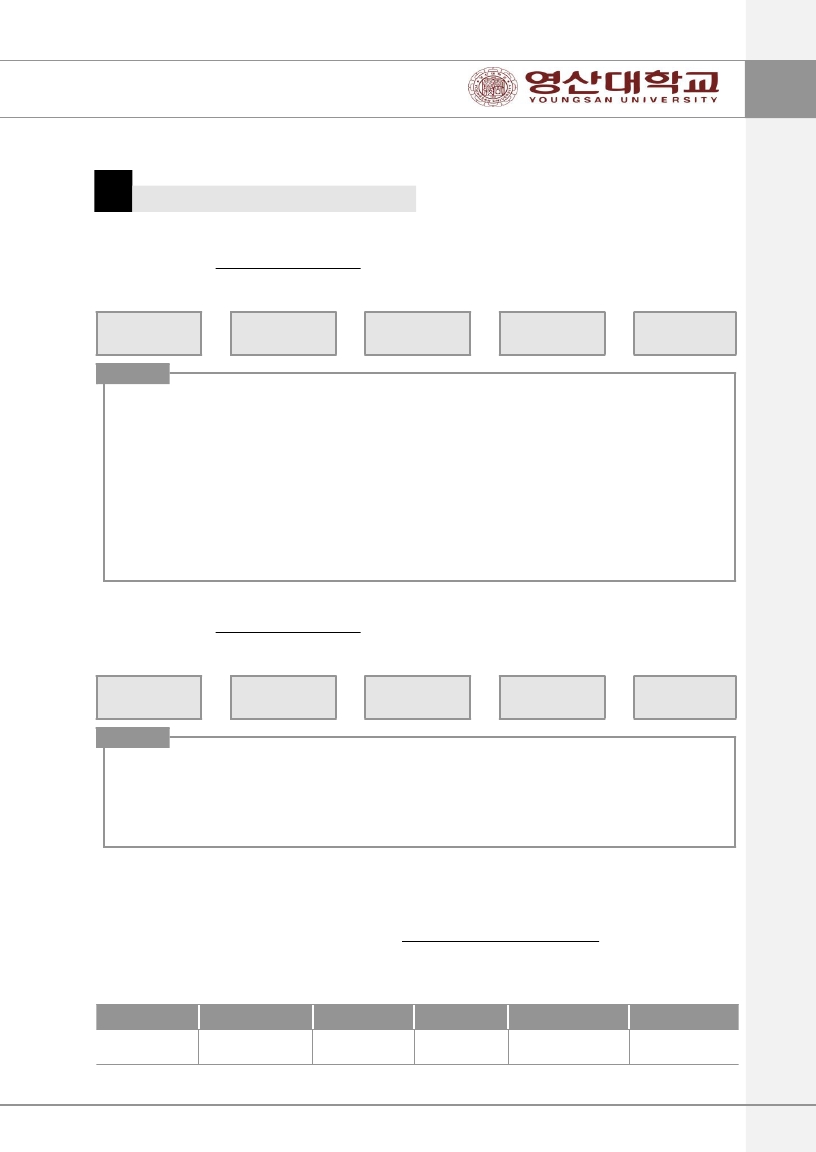 12수험생 유의사항1) 선발 및 전형방법에 대한 유의사항본 대학교에서 정한 지원자격에 미달되거나 지원자격을 위반한 자는 불합격 처리됩니다.정시모집 모집‘군’별 모집단위의 합격자가 미등록, 등록포기, 환불 등으로 인해 결원이 발생할 경우, 그 인원만큼예비후보 순위에 따라 추가 합격자를 선발합니다.(후보자 없을 경우 다른 군에서 후보군을 충원함)수시모집 등록자 중 등록포기 발생시 동일 모집단위의 정시모집 후보자 중에서 선발합니다.정시모집에 지원미달 및 등록포기로 인하여 최종 결원이 발생하는 경우 그 인원은 추가모집에 이월하여 모집합니다.본교 전형방법에 의하여 모집단위별 최종 선발과정에서 동점자가 발생할 경우 모두 합격자로 선발합니다(모집인원유동제 실시)2) 지원자 유의사항모집요강에 나와 있는 모든 내용은 수험생에게 별도로 공지하지 않으므로, 수험생은 반드시 모집요강의 내용을 충분히 숙지하여 원서접수 및 서류제출에 착오가 없도록 해야 합니다. 자격미달 및 서류 미제출로 인한 불합격, 복수지원 및 이중등록 위반에 따른 합격 취소 등에 대해서는 본 대학교에서 책임을 지지 않습니다.전형기간 중 수험생에게 알리는 공지사항과 합격자 발표 등은 개별통지를 생략하고 본 대학교 홈페이지에 게시, 공고합니다.지망학과(부)는 1지망까지 가능하며, 우리 대학 내부에서 같은 지원군(㉮㉯㉰군)에는 입학원서 2매 제출은 인정하지않습니다. 같은 지원군(㉮㉯㉰군)에 입학원서를 2매 이상 제출했을 경우 먼저 접수한 원서만 인정하며, 이외의 원서는 취소됩니다.인터넷 접수후에는 원서 수정이 불가하므로 신중하게 선택하여 접수하시기 바랍니다.입학전형의 성적은 공개하지 아니하며, 접수된 원서(지원자격 미달자 포함)는 취소하거나 개인적인 불합격요청을 할수 없고 제출한 서류는 일체 반환하지 않습니다.입학원서 기재사항의 누락 또는 표기의 잘못, 제출서류 미제출, 모집요강에서의 요구사항 미이행, 합격자 명단의 미확인 등으로 발생하는 불이익에 대하여는 수험생 본인에게 그 책임이 있으며 본 대학교에서는 책임을 지지 않습니다.제출서류의 허위기재 또는 변조 등 부정한 방법으로 합격 또는 입학한 사실이 확인된 경우에는 입학한 후라도 합격및 입학을 취소하며 등록금은 반환되지 않습니다. 또한, 2011학년도 졸업예정자중 당해 학년도에 고등학교 졸업자격을 취득하지 못한 자는 입학한 후라도 합격 및 입학을 취소하며 등록금은 반환되지 않습니다.최초합격자를 제외한 전원을 예비후보자로 하며, 미등록으로 인하여 발생한 결원은 예비후보자에서 성적순으로 충원됩니다.모집요강에 명시하지 않은 사항은‘본교 대학입학전형관리위원회’결정에 따라 처리합니다.16· 2011학년도 정시 신입생 모집요강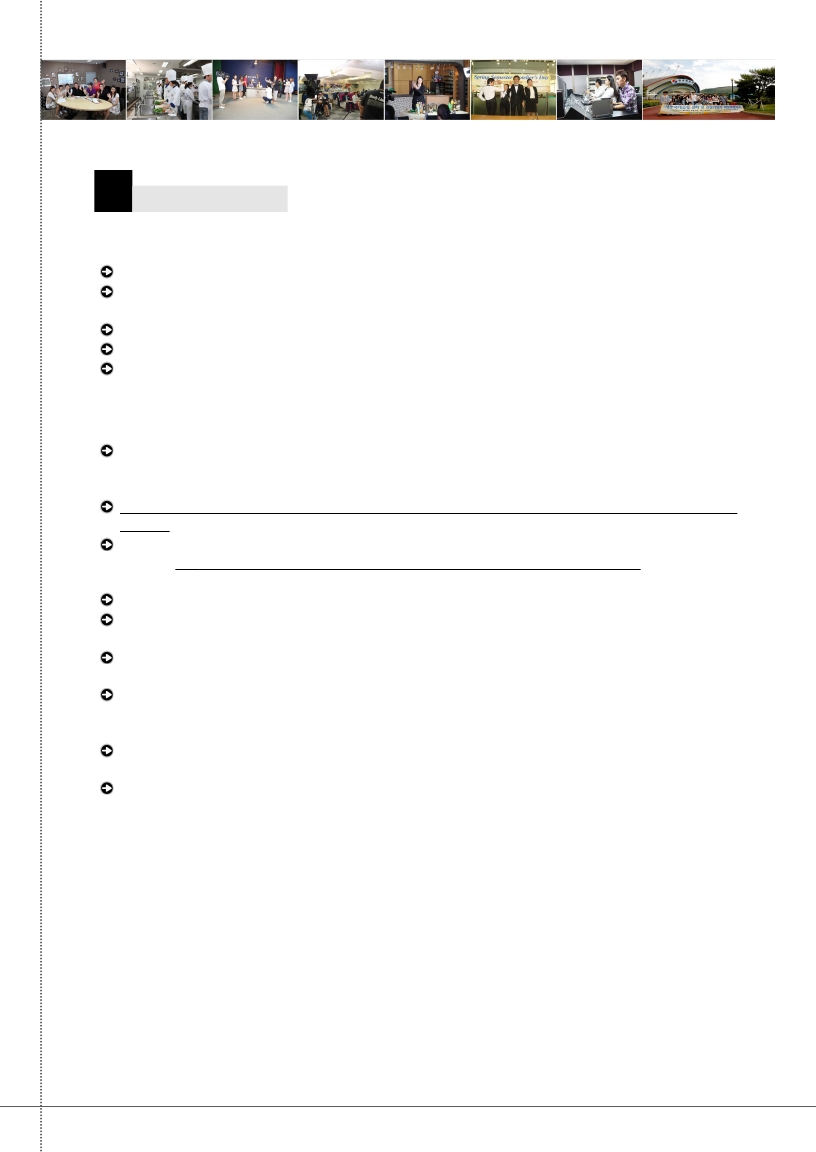 13추가합격자 발표(충원)1) 발표일자 : 2011.02.09(수)~02.21(월)(※예정사항임)2) 발표방법 : 개인별 전화 연락 (※추가 합격자 발표과정에서, 입학원서에 명기된 연락처로 전화 연락이 되지않는 자는 추가합격이 되었으나, 등록의사가 없는 등록포기자로 처리됨   )3) 충원방법가) 최초합격자 중 입학포기자 발생시 등록일 이전에 예비합격자 중 성적순으로 추가 합격자를 선발함나) 추가합격자 사정은 모집단위별 미달된 경우에 한하여 성적순으로 선발됨다) 정시 최종 모집결과 미달인원, 등록포기인원은 추가모집 전형 인원수에 포함하여 선발할 수 있음 (※추후 홈페이지 공지참조)4) 기타사항가) 추가합격자 발표(충원) 과정에서 전화 연락 두절로 인해 연락이 되지 않는 자는 선순위 예비후보자라도 등록 의사가 없는 것으로 간주하여 충원 대상에서 제외되므로, 지원자는 원서접수시 정확한 연락처를 반드시 기재할 것 (본인및 보호자 : 집전화, 휴대폰)나) 본교 전형방법에 의하여 모집단위별 최종 선발과정에서 동점자가 발생할 경우 모두 합격자로 선발함 (모집인원유동제 실시)2011학년도 정시 신입생 모집요강 ·17제2 장부록YOUNGSAN UNIVERSITY012011학년도 신입생 장학제도수능우수장학금 (수시및정시모집)자 격·장학 내용입학금 및 등록금 8학기 면제· 언어,수리,외국어(영어) 3개영역 평균 2.4등급 이내· 언어,수리,외국어(영어) 3개영역 평균 2.7등급 이내· 언어,수리,외국어(영어) 3개영역 평균 3.5등급 이내※ 언어,수리,외국어(영역)을 모두 응시한 학생에 한함내신우수장학금 (수시및정시모집)····매달 30만원 도서구입비 4년간 지급기숙사 8학기 무료제공입학금 및 등록금 4학기 면제입학금 및 등록금 2학기 면제자 격· 전과목 학생부 반영방법에 의한 석차등급 2등급 이내(인문고/특목고)· 전과목 학생부 반영방법에 의한 석차등급 1.5등급 이내(전문고)성적우수장학금 (수시및정시모집)자 격장학 내용· 입학금 및 등록금 8학기 면제· 입학금 및 등록금 첫학기 면제장학 내용수시모집· 수시전형 단과대학· 수시전형 단과대학수석 합격자차석 합격자··입학금입학시및 등록금 2학기 면제입학금 포함 등록금 면제정시모집· 단과대학 수석···언어, 수리, 외국어(영어) 3개영역 평균 2.7등급 이내언어,수리,외국어(영어) 3개영역 평균 3.5등급 이내상기 조건을 충족하지 못하는 단과대 최고점자···입학금입학금입학시및 등록금 4학기 면제및 등록금 2학기 면제입학금 포함 등록금 면제※ 계열별 수석 및 단과대 수석은 재학중 매학기 수강신청 15학점 이상을 신청하고, 3.5이상의 성적을 취득해야 함 (성적미달 학기는 장학금 및 도서구입보조비를 지급 받을 수 없음)특별장학금구 분· 입학사정관 장학금· 자매결연 장학금복지장학금자 격· 자기추천자 전형으로 합격한 자· 자매결연고 전형으로 합격한 자장학 내용· 입학사정관 장학금 (입학첫학기 60만원)· 자매결연고 장학금 (입학첫학기 60만원)자 격· 기초생활수급권자· 소년/소녀가장· 의료급여대상자보훈장학금자 격· 국가유공자나 그 자녀로서 보훈청장이 교육보호대상자로 인정한 자가족장학금자 격· 2인 이상의 가족이 재학중인 자 (1인에게 지급)장학 내용· 1,2순위 50만원· 3,4순위 30만원장학 내용· 등록금 전액장학 내용· 3인이상 등록금 1/3· 2인이상 등록금 1/618· 2011학년도 정시 신입생 모집요강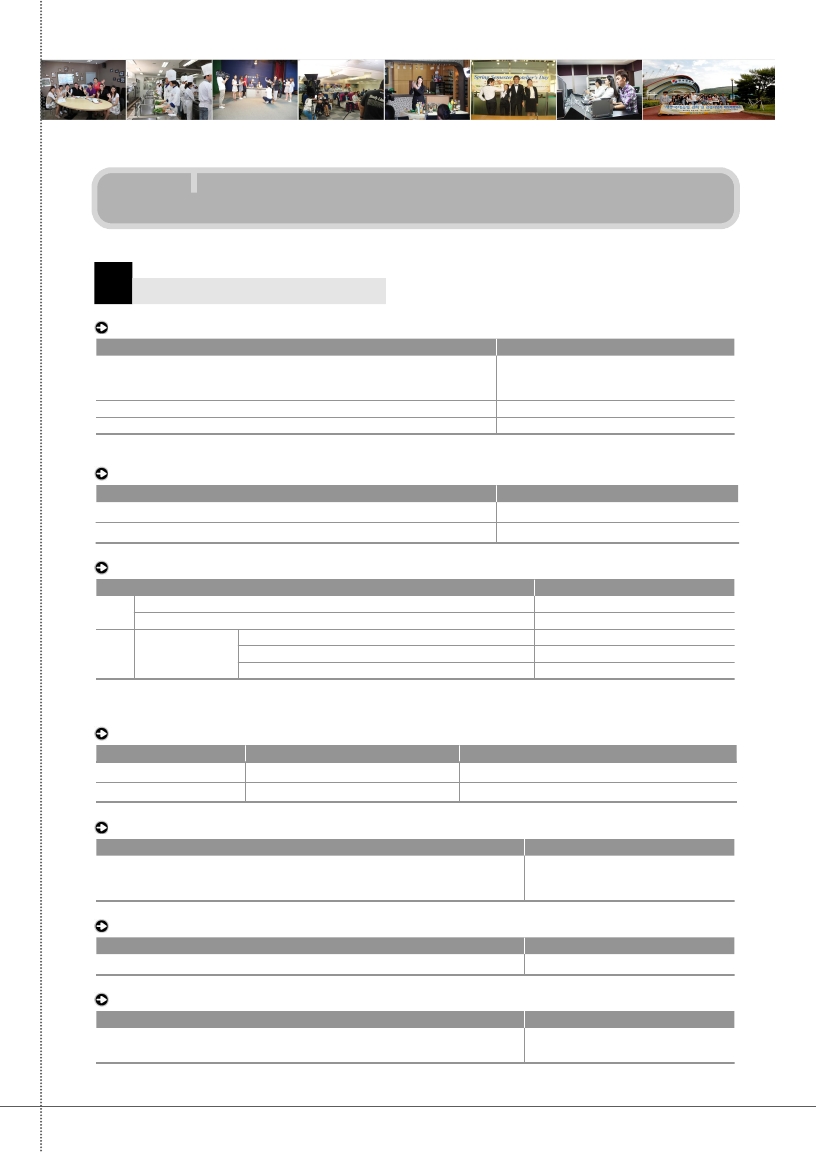 국가고시 장학금해당학과자격장학 내용· 사시․행정․외무고등고시 또는 이에 준하는 시험에· 등록금 1/3 지급 (합격 다음 학기부터 졸업시까지)전체학과1차 합격한 자· 사시․행정․외무고등고시 또는 이에 준하는 시험에합격한 자· 1차 시험 합격일로부터 매달 100만원씩 12개월간 지급· 등록금 전액 지급 (합격 다음 학기부터 졸업시까지)호텔관광대학 UNLV 복수학위 장학금해당학과1차자격자 격· 수능 언어, 수리, 외국어(영어) 영역 총합 6등급 이내장학내용· 8학기 본교 등록금 전액 지급호텔경영학과외식경영학과항공여행학과컨벤션이벤트학과기준   · 수능 언어, 수리, 외국어(영어) 영역 총합 7등급 이내(입학시) · 수능 외국어(영어) 영역 1등급 이상인 자· UNLV 파견 자격 요건 :① 토플성적 PBT 550 (CBT 213, IBT 79)· 8학기 본교 등록금 2/3 지급· 파견 시 4학기 본교 학비 감면· 입학 시 1차 자격기준을 충족한대상자가 2차 자격기준 UNLV한국식품조리학과 2차자격② 1,2 학년 총 평균평점 3.5 이상인 자파견 자격 요건을 충족할 경우동양조리학과서양조리학과기준(재학시)· 최소 이수학점 : 졸업학점의 50% 이상을 본교에서이수하여야 함.(단, 이수학점 중 사이버강의 및 국내 타 대학 교류학점은 제외함)＄10,000 지급(1학기 ＄5,000, 2학기 ＄5,000분할지급)· 연간 선발인원 : 3명 이내 (신입생)스포츠과학 장학금해당학과스포츠건강관리학과선발인원3명자 격스포츠건강관리학과 신입생 중 인문고교출신자로서, 내신성적6등급 이내자로서 내신 성적순 및 수시합격자 우선선발장학내용스포츠과학 장학금100만원체육인재 장학금해당학과스포츠건강관리학과선발인원15명자 격스포츠건강관리학과 신입생 중 체육교사 및 체대입시학원장 추천서제출자 중 내신 성적순 및 수시합격자 우선선발장학내용체육인재장학금60만원기타, 본교 재학생 장학금 종류재학생성적장학금, 학년별수석장학금, 공로장학금, 국가유공자 장학금, 북한이탈주민 장학금, 면학장려장학금, 명예선양장학금, 학술장학금, 교내경시대회 장학금, 가족장학금, 영산가족자녀장학금, 공무원장학금, 산업체장학금, 계약학과생장학금, 외국대학교환학생장학금, 영산해와파견연수장학금, 외국인장학금, 영산체육장학금, 국가고시장학금, 복지장학금,진로개발형장학금, 행정인턴쉽장학금, 본교설립자및학교발전기금기부자자손장학금 등장학금 지급안내 유의사항※ 상기 신입생 및 재학생 장학금의 상세한 자격 기준은 본교「장학금 지급 규정」에 따름※ 장학내용이 중복 될 경우 상위 장학금만 지급하며, 최초 선발자에 한하고 승계되지 않음※ 수혜기간이 2학기 이상인 경우, 첫 학기를 제외한 나머지 학기의 장학혜택은, 직전학기 15학점 이상 그리고 평점평균이 3.5(B+)이상 취득한 자에 한하여 나머지 장학혜택을 받을 수 있으며, 수혜받지 못한 학기는 수혜기간중 1학기 경과한 것으로 간주한다. (수혜기간이 2학기인 경우 장학혜택이 상실 됨)특히, 수혜기간이 3학기 이상인 경우, 연속 2회 입학성적우수장학금(신입생 장학금)을 수혜받지 못할 경우,입학성적우수자(신입생 장학금) 자격이 상실됨※ 위 장학내용에 기숙사제공은 기숙사 신청 기한 내에 신청한 자에 한하여 제공됨※ 상기 장학금의 세부 지급기준 및 지급방법은 본 대학교 장학금 지급규정(지급방침)에 따름※ 장학금 관련한 문의사항은 본교 학생처 055-380-9065로 문의 바람2011학년도 정시 신입생 모집요강 ·19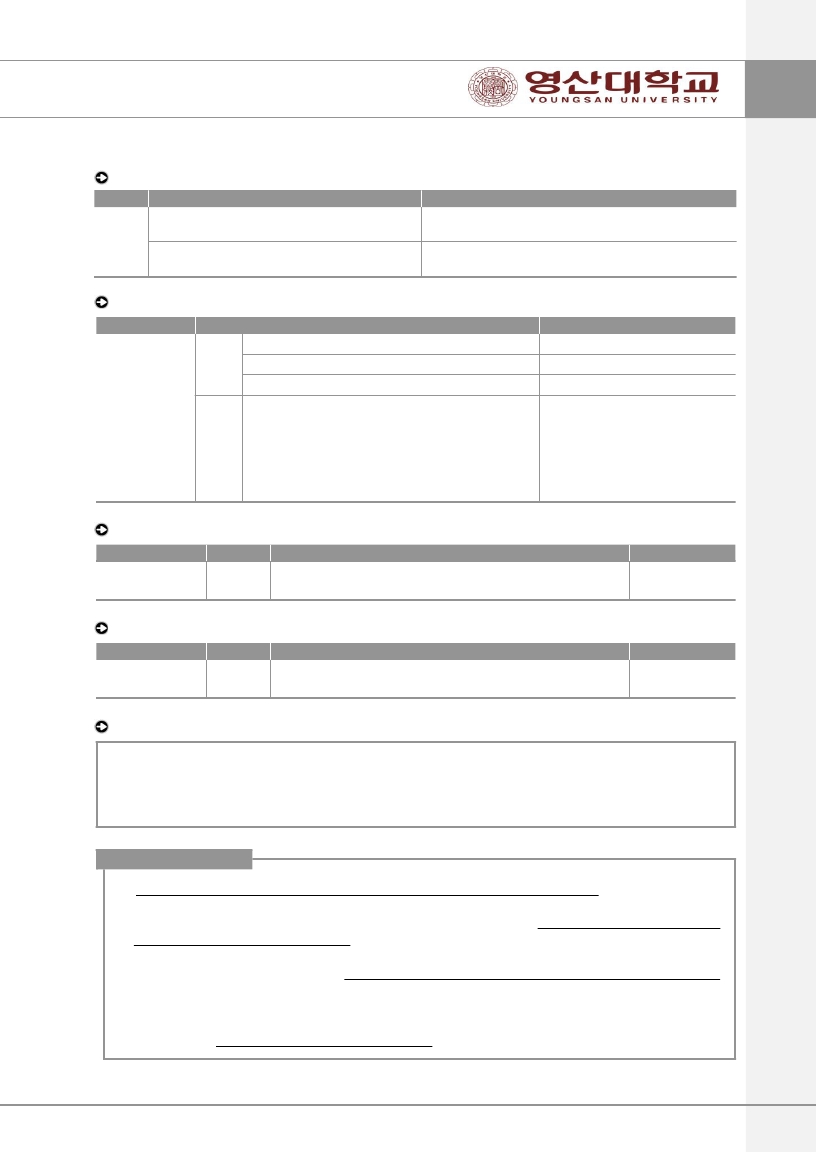 02학생생활관 안내1) 학생생활관 규모 및 사생 수용인원(2010학년도 기준)구분성별형식실수수용인원(1학기) 금액양산캠퍼스제1생활관(지상 4층)제2생활관(지상 5층)남학생여학생남학생여학생남학생4인 1실4인 1실4인 1실4인 1실1인 1실2인 1실21실26실39실48실6실42실84명104명156명192명6명84명365,000원365,000원365,000원365,000원810,000원659,000원제3생활관로스쿨생 활관(지상 5층)여학생3인 1실1인 1실2인 1실3인 1실6실3실13실2실18명3명26명6명630,000원810,000원659,000원630,000원부산캠퍼스(지하 1층, 지상 6층)계남학생여학생-4인 1실6인 1실4인 1실6인 1실-41실7실44실8실306실164명42명176명48명1,109명406,000원298,000원406,000원298,000원※ 상기 금액【학생생활관 산출금액】은 2010학년도 기준으로 산출된 금액이며, 식대경비(\552,000원)는 불포함 된 경비임2) 학생생활관 복지 시설시설 명칭캠퍼스별 설치 층양산캠퍼스 부산캠퍼스시설 용도 및 규모휴게실(Lobby)세면장탈의실․샤워실사생실(침실)체력단련실요가실탁구장당구장노래방사생자치회실정독실학생생활관식당인터넷카페․세미나실매점냉난방시설각층각층각층각층1층3층4층, 5층1층-2층각층각층각층각층각층1층1층지하지하지하1층1층지하1층지하각층각종 휴게시설 및 TV, Video(로스쿨 생활관 제외)냉·온정수기 설치세면기, 세탁기 및 탈수기 설치옷장 및 샤워기 설치책상, 의자, 책꽂이, 침대, 옷장, 전화기, LAN Port헬스기구 설치바닥매트, 짐볼탁구대 set당구대 set노래방 (코인 사용)책상, 의자, 회의용 Table, 컴퓨터, 프린터책상, 의자, 선풍기, 냉난방기학생생활관 전용 식당검색용 컴퓨터, 휴게시설편의시설 설치중앙집중식, 온수공급3) 학생생활관 신청안내가) 선발시기 : 2011년 2월 중순 경나) 신청 및 선발절차 : 홈페이지를 통해 학생생활관 신청다) 선발방법 : 아래 순위에 의거 선발함 (① 원거리 거주자 ② 입학성적)20· 2011학년도 정시 신입생 모집요강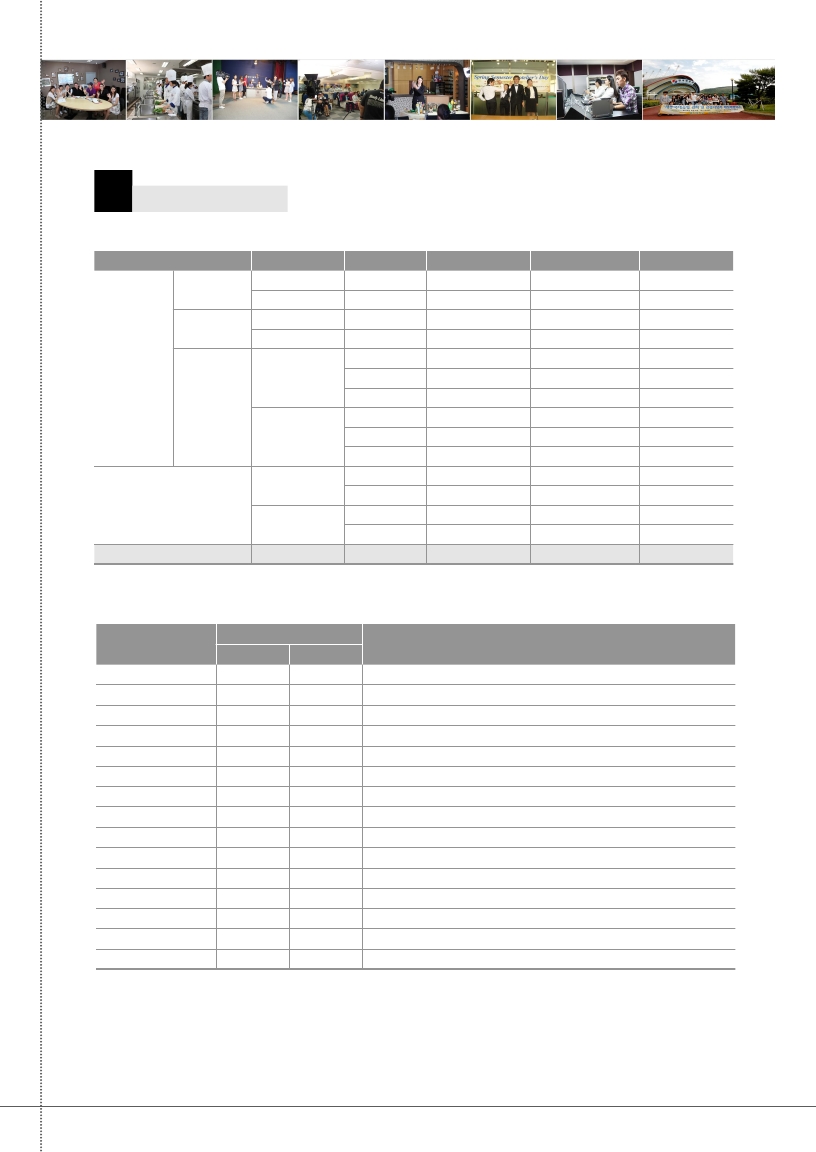 03교통편 안내1 ) 스쿨버스가) 양산캠퍼스구 분구간소요시간남산지하철역 8번출구(침례병원 앞 육교)➜노포동지하철역(1127번 버스 정류소 뒤)➜학교(양산캠퍼스)약 40분 소요부산방면울산방면창원방면김해방면서창순환사상지하철역 6번출구쪽 버스정류소➜덕천역(3호선) 9번출구앞 ➜ 동래지하철 3번출구앞 ➜금정구청 맞은편 육교밑➜학교(양산캠퍼스)부산캠퍼스➜왕자맨션➜해운대 경찰서➜수비사거리 동부올림픽타운 정문➜부흥고 맞은편 육교➜기장시장입구➜학교(양산캠퍼스)울산공업탑(신정고맞은편육교밑)➜관문주유소➜웅촌시외버스정류소➜학교(양산캠퍼스)울산공항➜북구청(sk주유소입구)➜중구청맞은편버스정류소➜울산대버스정류소➜학교(양산캠퍼스)방어진(울산과학대정문)➜현대중공업➜울산역(공업탑방면버스정류소)➜울산공업탑(신정고맞은편육교밑)➜관문주유소➜웅촌시외버스정류소➜학교(양산캠퍼스)창원시청➜장유읍사무소 맞은편 GS주유소➜김해일동한신아파트 정문 맞은편➜김해시청 맞은편정류소➜동김해 IC➜남양산 IC➜양산시외버스 정류소(E마트앞)➜남산동➜학교(양산캠퍼스)김해일동한신아파트 정문 맞은편➜김해시청 맞은편 정류소➜동김해 IC➜남양산 IC➜양산시외버스정류소(E마트앞)➜남산동➜학교(양산캠퍼스)서창(신한은행 맞은편)➜주남다리(훼미리마트)➜학교약 90분 소요약 80분 소요약 50분 소요약 60분 소요약 110분 소요약 150분 소요약 120분 소요약 7분나) 부산캠퍼스구 분부산방면울산방면장유/김해구 간노포동 지하철역(금성농원앞)➜두실지하철역 3번출구➜도시고속➜학교(부산캠퍼스)울산공업탑(울산시민공원 시외버스정류소앞)➜덕하시장➜장안초등학교 맞은편➜학교(부산캠퍼스)울산공업탑(울산시민공원 시외버스정류소앞)➜청량 IC➜고속도로➜학교(부산캠퍼스)장유읍사무소 옆(국민은행 맞은편)➜김해일동한신아파트 정문 맞은편➜김해시청 맞은편 정류소➜덕천로타리➜신만덕➜광혜병원앞➜동래시장➜금정구청➜도시고속➜학교(부산캠퍼스)소요시간약 40분 소요약 70분 소요약 45분 소요약 120분 소요2) 일반버스가) 양산캠퍼스노 선3011002 (서 창 행)1002 (영산대행)21002300112758노 선210023007047141127노선57부산에서 오시는 길부산대후문➜구서시장➜범어사입구➜서창(제일은행)센텀파크➜왕자맨션➜동래시장➜부곡시장➜남산동➜서창(주남다리)센텀파크➜왕자맨션➜동래시장➜부곡시장➜남산동➜영산대노포동역➜덕계➜서창(제일은행)범어사입구➜노포역➜덕계➜서창(제일은행)노포동지하철역-두구동➜월평➜덕계➜서창(제일은행)노포동지하철역-두구동➜월평➜덕계➜서창(주남다리)울산에서 오시는 길울산터미널➜공업탑(우리은행)➜웅촌➜서창(제일은행)울산터미널➜공업탑(우리은행)➜웅촌➜서창(제일은행)울산역➜공업탑➜시청➜울산대학교➜웅촌➜서창➜영산대울산역➜학성공원➜시청➜공업탑➜울산대학교➜웅촌➜서창울산역➜학성공원➜시청➜공업탑➜울산대학교➜웅촌➜서창양산에서 오시는 길양산시외버스터미널➜양산시청➜남락➜월평➜덕계➜영산대2011학년도 정시 신입생 모집요강 ·21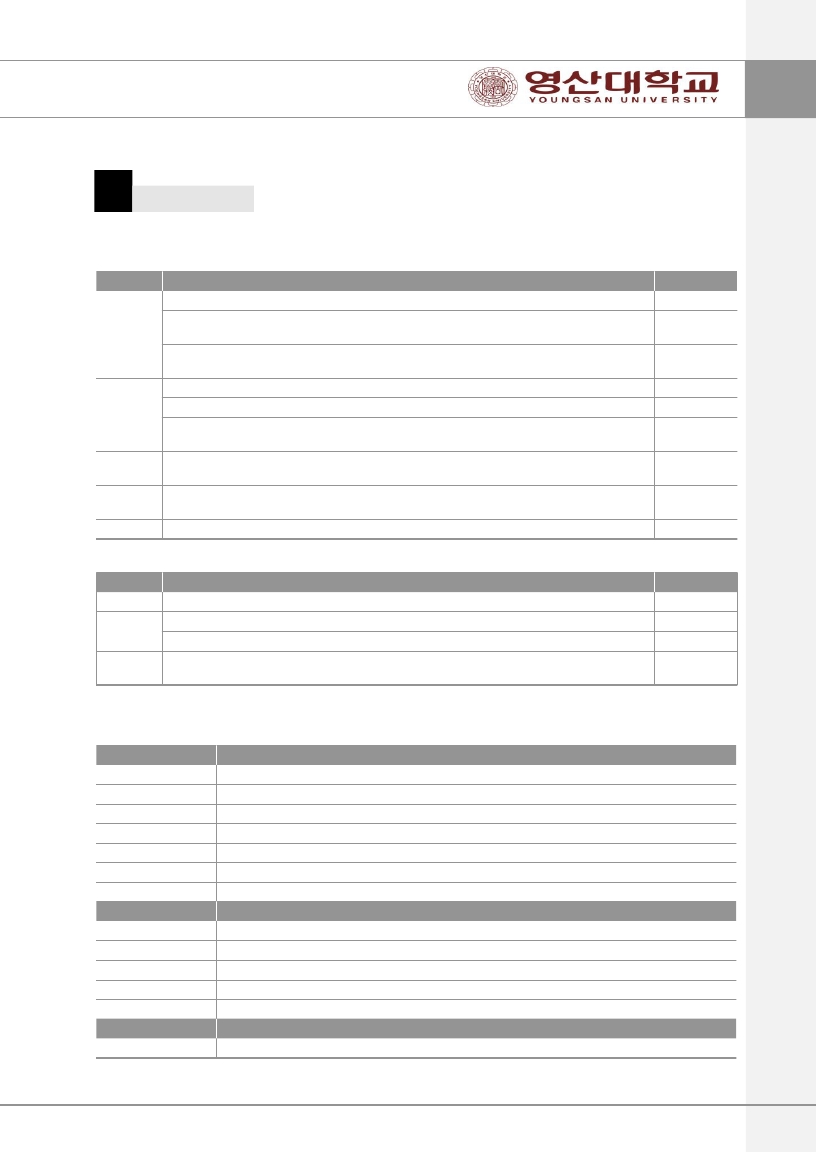 나) 부산캠퍼스노선115-1129129-1189189-1183노선183부산시내에서 오시는 길장산역➜대동상가➜해운대역➜벡스코➜동부지청➜중리➜석대동➜반송우체국진시장➜부전도서관➜시청➜교대➜동래역➜서원시장➜반송우체국신라대➜보훈병원➜당감동➜서면(롯데)➜거제리➜동래역➜서원시장➜반송우체국사직운동장➜교대역➜연산역➜서원시장➜반송우체국사직운동장➜광혜병원➜동래지하철➜온천지하철입구➜서동고개➜반송우체국부산대 정문➜온천역➜동래역➜서원시장➜반송우체국기장에서 오시는 길기장➜반송우체국3) 자가용 이용1. 경부고속도로서울 - 부산방향 :울산I.C양산캠퍼스부산캠퍼스부산방향 7번국도영산대학교(25분소요)2. 노포동지하철역(고속버스종합터미널) :울산방향7번국도영산대학교(25분소요)1. 구서동 경부고속도로 입구도시고속도로반여농산물도매시장기장방향영산대학교(20분소요)4) 지하철 (※ 부산캠퍼스 해당)부산지하철 4호선 : 영산대역(아랫반송)에서 하차22· 2011학년도 정시 신입생 모집요강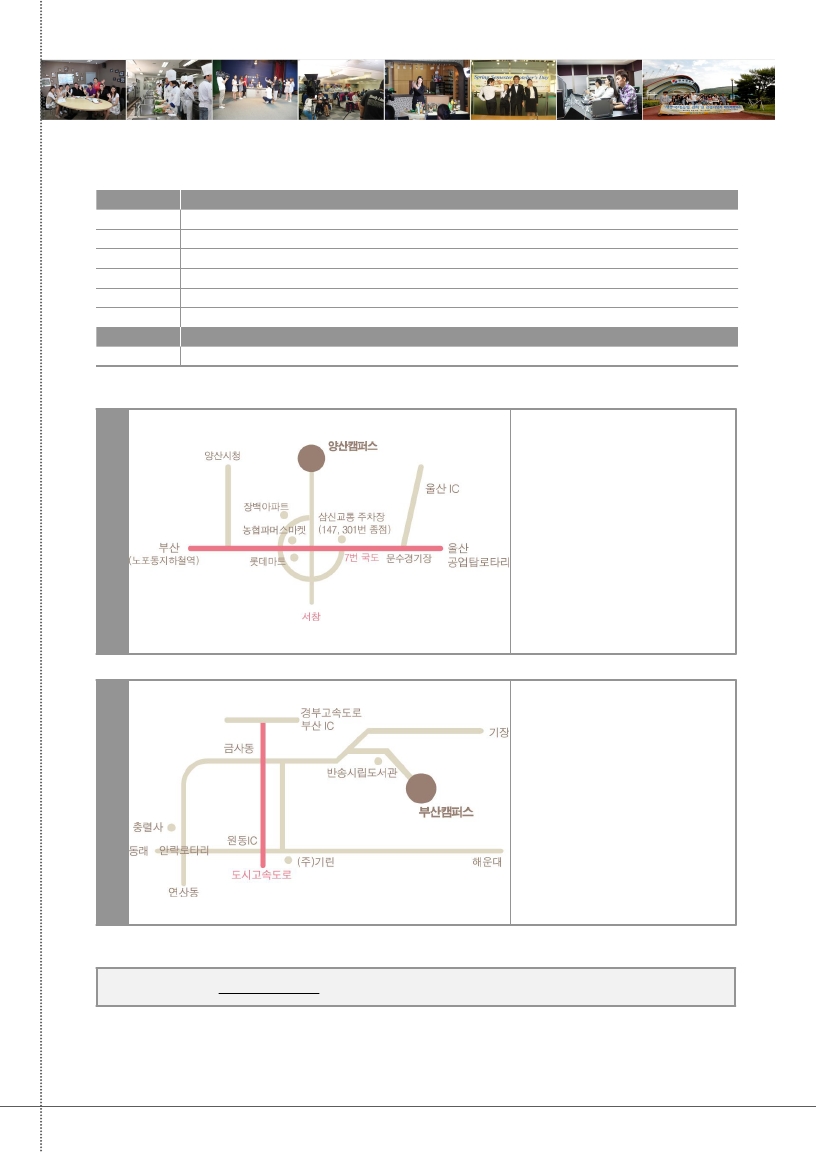 04Campus Map외국어대학 | 호텔관광대학 | CT대학공과대학 | 법과대학 | 법경대학 | 외국어대학 | 체육대학 | 학부대학 | 보건의료대학2011학년도 정시 신입생 모집요강 ·23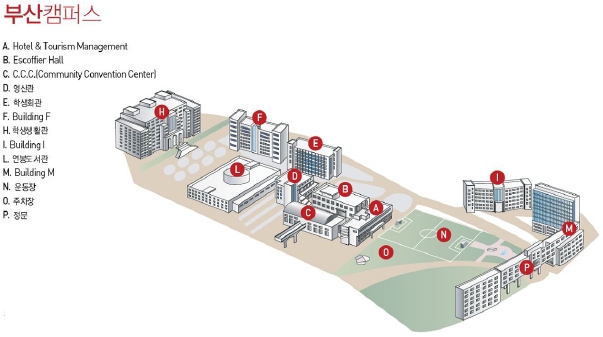 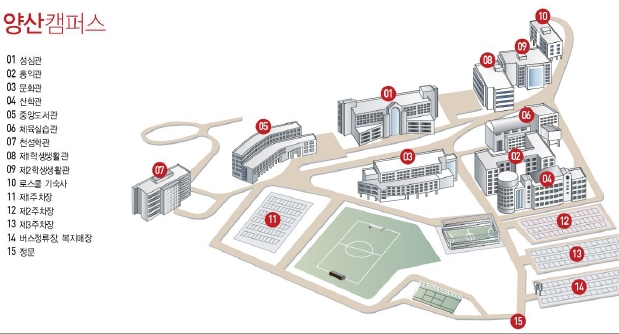 05입학원서 작성요령수험표항 목수험번호전형구분지원학과성명 및주민등록번호출신고교 및졸업년도전문고교출신학과지원자 구분학생부 자료온라인동의 여부수능성적 자료온라인동의 여부주소 및 연락처보호자다.작 성 방 법수험생은 기재하지 않습니다. (원서접수시 본교에서 기재합니다.)해당 전형유형에 “”로 표시합니다.㉰군 실기우수자 지원자의 경우 반드시 해당하는 실기유형에 “”로 표시하여 주시기 바랍니지망하고자 하는 모집단위명을 정확히 기재합니다. (외국어대학 지원자는 캠퍼스 구분을 하여 표기)성명, 주민등록번호를 호적내용과 동일하게 정자로 정확하게 기재합니다.출신고등학교명과 졸업여부 및 졸업년도를 정확히 기재합니다.2011년도 졸업예정자는 졸업예정란에, 졸업자는 졸업자란에 “”로 표시합니다.전문계 고등학교의 경우 출신학과를 반드시 기재하여 주시기 바랍니다.해당 지원자구분에 “” 표시합니다.종합고의 경우 인문과정은 “인문고교”, 전문계(실업계)과정은 “전문고교” 선택합니다.특수목적고는“과학고”,“외국어고”,“국제고”만 해당됩니다.체육고 및 예술고는 실업계고교에 해당됩니다.온라인 제공대상자인 2006년 2월 졸업생 ~ 2011년 2월 졸업예정자인 경우 반드시 학생부 온라인제공 동의 여부를 표기하여 주시기 바랍니다. (동의 “” 표기시 학생부 제출 필요없음)학교생활기록부 제출자는 아래와 같다.① 온라인제공에“비동의”및 “비대상교”② 2005년 졸업자를 포함한 그 이전 졸업자온라인 제공대상자는 2011학년도 대학수학능력시험 응시자에 한합니다.본 대학교에 원서를 제출하는 것으로 수능성적자료를 온라인 제공하는 것에 동의하는 것으로 봅니다.지원자의 주소, 연락처(집전화번호, 핸드폰)를 정확하게 기재합니다.(오류 및 미기재시 불이익은 수험생 본인 책임이므로, 각별히 유의바랍니다)접수이후, 연락처가 변경될 경우 변경사항을 입학처(055-380-9111)로 연락하여 주시기 바랍니다.보호자 성명, 보호자 핸드폰을 정확하게 기재합니다.24· 2011학년도 정시 신입생 모집요강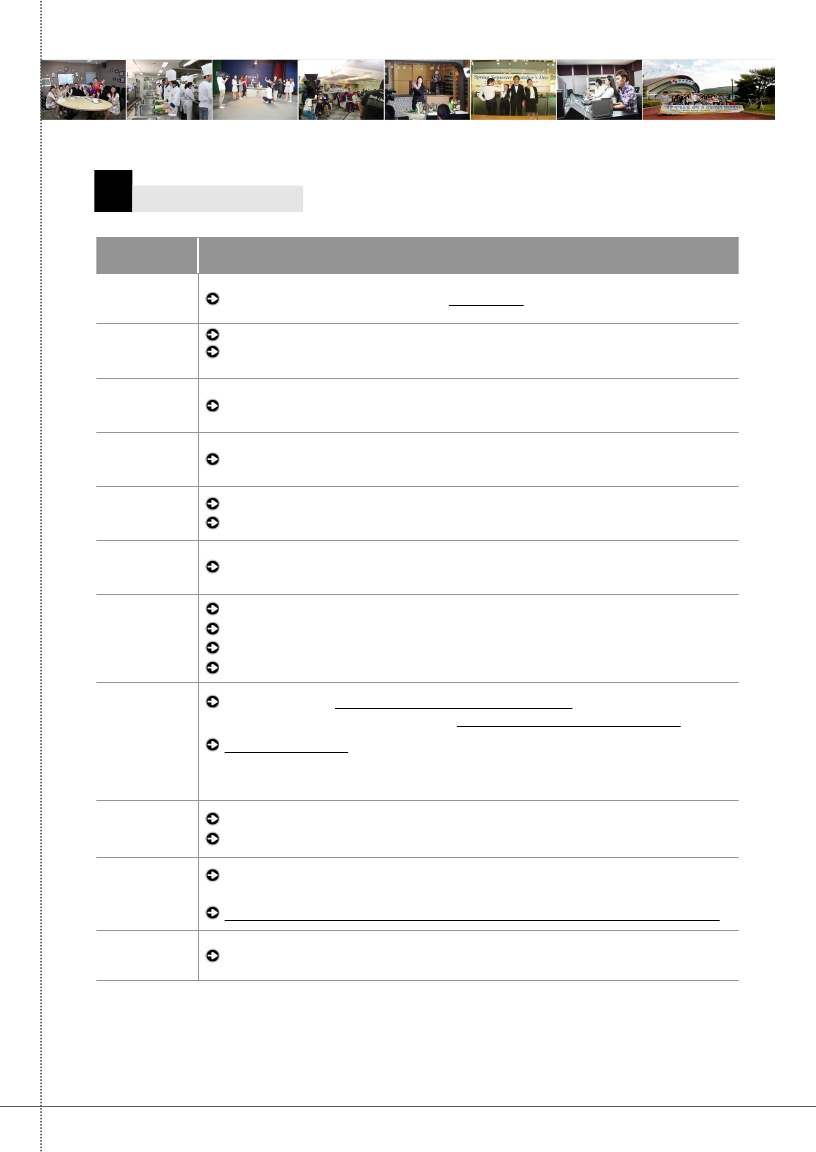 06입학원서 및 작성예시②2011학년도 정시모집영산대학교 신입생 입학원서정원내수험 번호*기록하지 마세요*정원외전형㉮군(일반전형)㉯군(수능전형)㉰군(일반전형)연기뮤지컬학과㉰군(실기우수자)시각영상디자인학과 실내환경디자인학과㉰군정원외 전형구자유연기 () 석고소묘 () 석고소묘 ()*정원외 전형구분 기재바람분( ○)()()특기 () 발상과표현 (사고의전환 () 발상과표현 () 사고의전환 ())정물수채화 () 정물수채화 ()지원학과(영어(양산)) 학 과성명영 산인주민등록번호9 2 1 1 1 1 - 1 1 1 1 1 1 1출신고교(영산출신학과() 과지원고교졸업(예정)일2011년2월V 졸업예정졸업 온학생부공V 동의비동의비대상교사항및 ※ 본 대학교에 원서를 제출하는 것으로 수능성적자료를 온라인 제공하는 것에 동의하는 것으로 봅니다.고교현황최종학력V 인문고교 출신인문고직업과정위탁생 출신전문고교 출신검정고시 출신특수목적고 출신기타 (2+1 공업계 출신)1) 종합고의 경우 인문과정은 <인문고교 출신> , 전문과정은 <전문고교 출신>으로 표시2) 특수목적고는 <과학고>, <외국어고>, <국제고> 만 해당고교전화번호055-380-9112고교팩스번호055-380-9113지주소우 (626-790) 경상남도 양산시 주남동 산 150번지 영산대학교원자보연락 처성명집전화055-380-9111영 산대휴대폰010-1234-5678 이메일지원자와의 관계youngsan@ysu.ac.kr아버지호자연락 처집전화055-380-9111휴대폰010-5678-1234본인은 귀 대학교에 입학하고자 소정의 서류를 갖추어 지원합니다2010년12월18일지원자 성명 :영산대학교 총장 귀하영 산인(자필서명)뒷면 확인서 작성2011학년도 정시 신입생 모집요강 ·25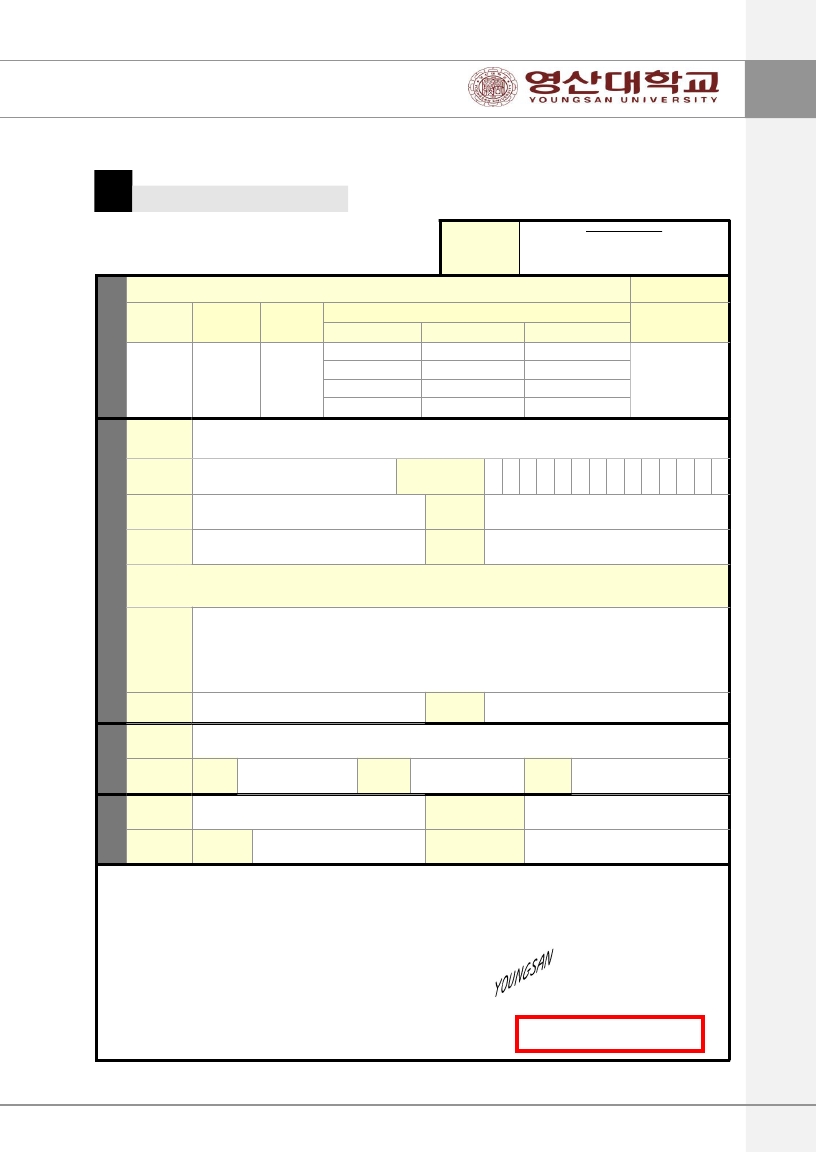 아래 모든 항목에 반드시 체크하여 주시기 바랍니다 (✔표시)(※모든 체크항목이“예”가 아닌 경우 입학지원이 취소될 수 있습니다)복수지원 및 이중등록 불가수시모집정시모집이중등록✔ 수시모집 등록에서 이중등록자(예치금 납부자 포함)가 있는 경우 등록기간내에 포기하지 않으면 이중등록 위반으로 입학이 무효됨✔ 수시모집 합격자(등록후 환불자 및 충원합격 통지시 등록의사를 밝힌 자 포함)는 등록여부와 관계없이 모든 대학(전문대학, 산업대학 포함)의 정시모집 및 추가모집에 지원할 수 없으며, 이를 위반한 경우 정시 지원이 취소됨✔ 정시모집 일반학생 전형 지원자 중 (가)군 지원자는 입학전형 기간이 (가)군에 해당되는 타 대학에, (나)군 지원자는 입학정원이(나)군에 해당되는 타 대학에, (다)군 지원자는 입학전형 기간이 (다)군에 해당되는 타 대학에는 지원할 수 없으며, 이를 위반한 경우에는 늦게 지원한 원서는 취소됨 (4년제 정시모집 대학 중 모집기간“군”이 같은 2개 이상 대학(교육대학)에 복수지원 금지)✔ 입학전형 시험 기간 군이 서로 다른 2개 이상의 대학에 이중으로 등록하여 입학할 경우 모든 대학의 입학이 무효가 됨✔ 정시모집에 합격하고 등록(충원포함)한 자는 본교 및 타 대학 추가모집에 지원할 수 없으며, 이를 위반시 모든 대학 입학이 취소됨✔ 정시모집 최종 등록마감 이후 입학 학기가 같은 모든 대학 신입생의 지원, 합격, 등록 상황을 전산 검색하여 복수지원 금지 및 이중등록 금지 위반자에 대해서는 입학이 무효가 됨✔ 입학학기가 서로 같은 2개 이상의 대학에 합격한 자는 최종적으로 하나의 대학에 등록하여야 하며, 이를 위반한 경우 모든 대학의 입학이 무효됨복수지원 및 이중등록 불가 유의사항을 확인하셨습니까?수시 합격여부◎ 예◎ 아니오✔ 본인은 2011학년도 수시모집에 지원하여 합격한 사실이 있습니까?◎ 예◎ 아니오개인정보 제공 동의여부(지원자 개인정보자료의 수집 및 이용목적)✔ 수집된 개인정보 자료는 입학전형 이외의 다른 목적에는 절대 사용되지 않습니다.✔ 입학전형 목적으로 수집된 개인정보자료는 일정 기간이 지나면 모두 삭제됩니다.✔ 모집요강 및 유의사항을 확인하지 않아 발생하는 불이익은 본인의 책임입니다.개인정보 수집, 이용, 제공에 동의하십니까?◎ 예◎ 아니오본인 확인여부✔ 이 원서는 본인에 의해서만 작성되어 지원할 수 있습니다. 차후 이를 위반한 경우에 문제가 발생할 수 있습니다대입원서 작성자가 본인이 맞습니까?◎ 예◎ 아니오지원자 성명2010년월일(자필서명)※ 반드시 본인 성명과 자필서명를 하여 주시기 바랍니다.26· 2011학년도 정시 신입생 모집요강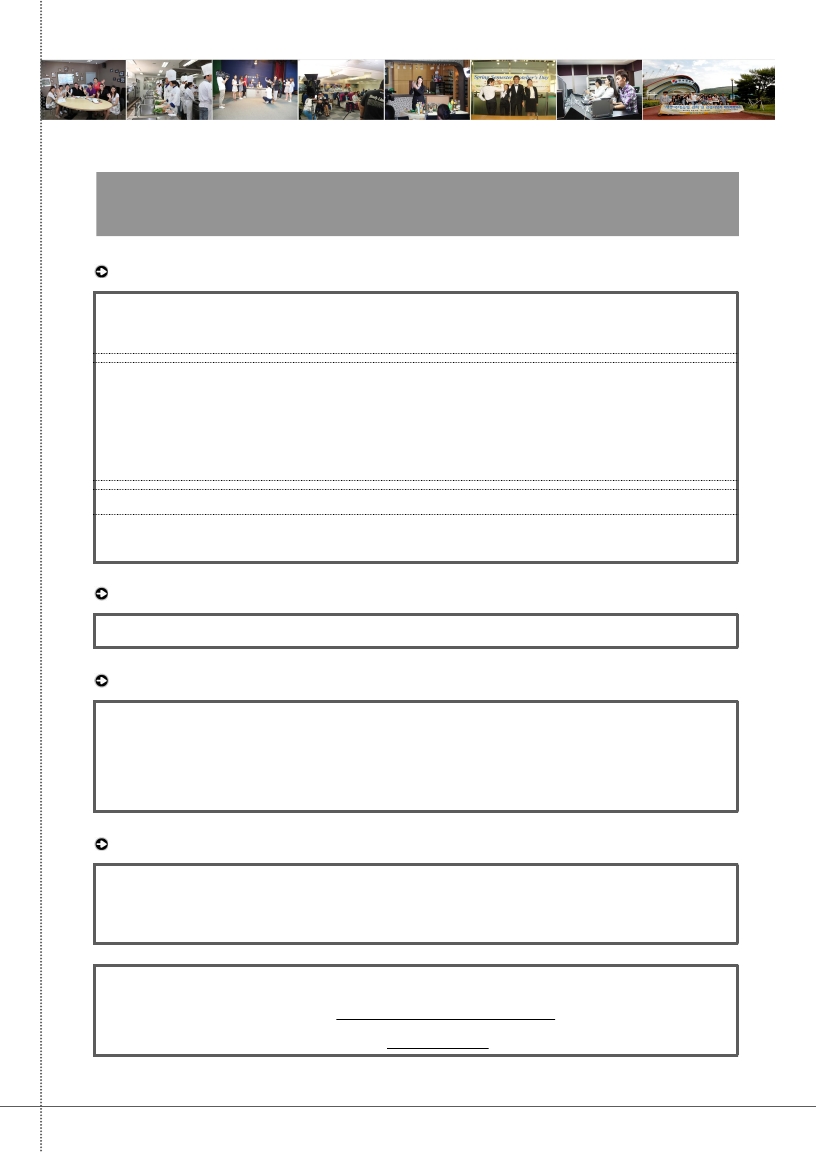 2011학년도 정시모집입시전형 일정표1. 원서접수 : 2010.12.18(토) ~ 12.23(목) (인터넷접수,방문접수)2. 실기고사가. 대상 : ㉰군 실기우수자 지원자(연기뮤지컬학과,시각영상디자인학과,실내환경디자인학과)나. 일시 : 2011.01.21(금) 10:00 ~다. 장소 : 부산캠퍼스 (세부사항은 추후 홈페이지 공고)3. 합격자 발표 : 2011.01.28(금) 18:00 <예정>4. 등록금고지서출력 : 2011.01.28(금) ~ 02.09(수)5. 등록금 등록기간 : 2011.02.07(월) ~ 02.09(수)(국민은행/부산은행/본교 재무팀)6. 추가합격자 발표 : 2011.02.09(수) ~ 02.21(월)2011학년도 정시 신입생 모집요강 ·27입시문의 및 기타안내■ 입시안내: 055-380-9111■ 입시팩스: 055-380-9563■ 등록금 안내■ 홈페이지주소: 055-380-9025: http://www.ysu.ac.kr■ 장학제도 안내 : 055-380-9065■ 입시홈페이지 : http://ipsi.ysu.ac.kr■ 스쿨버스 안내 : 055-380-9066■ 학생생활관(부산캠퍼스) 안내 : 051-540-7400~2■ 학생생활관(양산캠퍼스) 안내 : 055-380-9701~2■ 입학처 주소: 경남 양산시 주남동 산150번지 영산대학교 입학처 <우 626-790>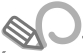 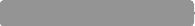 